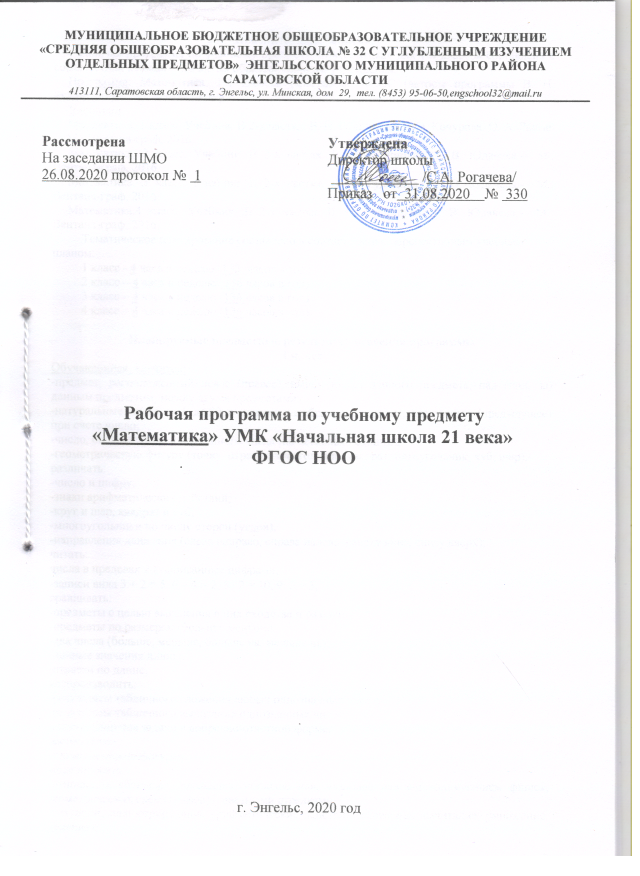 Пояснительная записка.        Рабочая программа по учебному предмету «Математика» для 1-4 классов составлена в соответствии с локальным актом образовательного учреждения.Программа: Математика. 1-4 классы. Программа. ФГОС (авторы программы В. Н. Рудницкая). – М.: Вентана-граф.Учебники: Математика. 1 класс. Учебник. В 2-х частях. В. Н. Рудницкая, Е. Э. Кочурова, О. А. Рыдзе. -– М.: Вентана-граф, 2016.Математика. 2 класс. Учебник. В 2-х частях. В. Н. Рудницкая, Т. В. Юдачева.-– М.: Вентана-граф, 2016.Математика. 3 класс. Учебник. В 2-х частях. В. Н. Рудницкая, Т. В. Юдачева.-– М.: Вентана-граф, 2016.Математика.4 класс. Учебник. В 2-х частях. В. Н. Рудницкая, Т. В. Юдачева.-– М.: Вентана-граф, 2016.Тематическое планирование составлено в соответствии с перспективным учебным планом:1 класс - 4 часа в неделю (132  часов в год).2 класс – 4 часа в неделю (136 часов в год).3 класс – 4 часа в неделю (136 часов в год).4 класс – 4 часа в неделю (136 часов в год).Планируемые предметные результаты  освоения программы1 классОбучающийся  научится:-предмет, расположенный левее (правее), выше (ниже) данного предмета, над (под, за) данным предметом, между двумя предметами; -натуральные числа от 1 до 20 в прямом и в обратном порядке, следующее (предыдущее) при счете число; -число, большее (меньшее) данного числа (на несколько единиц);-геометрическую фигуру (точку, отрезок, треугольник, квадрат, пятиугольник, куб, шар);различать:-число и цифру;-знаки арифметических действий;-круг и шар, квадрат и куб;-многоугольники по числу сторон (углов);-направления движения (слева направо, справа налево, сверху вниз, снизу вверх); читать:числа в пределах 20, записанные цифрами;-записи вида 3 + 2 = 5, 6 – 4 = 2, 5  2 = 10, 9: 3 = 3;сравнивать:-предметы с целью выявления в них сходства и различий;-предметы по размерам (больше, меньше);-два числа (больше, меньше, больше на, меньше на);-данные значения длины;-отрезки по длине;воспроизводить:-результаты табличного сложения любых однозначных чисел;-результаты табличного вычитания однозначных чисел;-способ решения задачи в вопросно-ответной форме.распознавать:-геометрические фигуры;моделировать:-отношения «больше», «меньше», «больше на», «меньше на» с использованием фишек, геометрических схем (графов) с цветными стрелками;-ситуации, иллюстрирующие арифметические действия (сложение, вычитание, умножение, деление);-ситуацию, описанную текстом арифметической задачи, с помощью фишек или схематического рисунка;характеризовать:-расположение предметов на плоскости и в пространстве;-расположение чисел на шкале линейки (левее, правее, между);-результаты сравнения чисел словами «больше» или «меньше»;-предъявленную геометрическую фигуру (форма, размеры);-расположение предметов или числовых данных в таблице (верхняя, средняя, нижняя) строка, левый (правый, средний) столбец;анализировать:-текст арифметической задачи: выделять условие и вопрос, данные и искомые числа (величины);-предложенные варианты решения задачи с целью выбора верного или оптимального решения; классифицировать:-распределять элементы множеств на группы по заданному признаку;упорядочивать:-предметы (по высоте, длине, ширине);-отрезки в соответствии с их длинами;-числа (в порядке увеличения или уменьшения);конструировать:-алгоритм решения задачи;-несложные задачи с заданной сюжетной ситуацией (по рисунку, схеме);контролировать:-свою деятельность (обнаруживать и исправлять допущенные ошибки);оценивать:-расстояние между точками, длину предмета или отрезка (на глаз);-предъявленное готовое решение учебной задачи (верно, неверно).решать учебные и практические задачи:-пересчитывать предметы, выражать числами получаемые результаты;-записывать цифрами числа от 1 до 20, число нуль;-решать простые текстовые арифметические задачи (в одно действие);-измерять длину отрезка с помощью линейки;-изображать отрезок заданной длины;-отмечать на бумаге точку, проводить линию по линейке;-выполнять вычисления (в том числе вычислять значения выражений, содержащих скобки);-ориентироваться в таблице: выбирать необходимую для решения задачи информацию.Обучающийсяможет научиться:сравнивать:-разные приёмы вычислений с целью выявления наиболее удобного приема;воспроизводить:-способ решения арифметической задачи или любой другой учебной задачи в виде связного устного рассказа;классифицировать:-определять основание классификации;обосновывать:-приемы вычислений на основе использования свойств арифметических действий;контролировать деятельность:-осуществлять взаимопроверку выполненного задания при работе в парах;решать учебные и практические задачи:-преобразовывать текст задачи в соответствии с предложенными условиями;-использовать изученные свойства арифметических действий при вычислениях;-выделять на сложном рисунке фигуру указанной формы (отрезок, треугольник и др.), пересчитывать число таких фигур;-составлять фигуры из частей;-разбивать данную фигуру на части в соответствии с заданными.требованиями;-изображать на бумаге треугольник с помощью линейки;-находить и показывать на рисунках пары симметричных относительно осей симметрии точек и других фигур (их частей);-определять, имеет ли данная фигура ось симметрии и число осей, представлять заданную информацию в виде таблицы;-выбирать из математического текста необходимую информацию для ответа на поставленный вопрос.2 классОбучающийся   научится  называть:— натуральные числа от 20 до 100 в прямом и в обратном порядке, следующее (предыдущее) при счете число;— число, большее или меньшее данного числа в несколько раз;— единицы длины, площади;— одну или несколько долей данного числа и числа по его доле;— компоненты арифметических действий (слагаемое, сумма, уменьшаемое, вычитаемое, разность, множитель, произведение, делимое, делитель, частное);— геометрическую фигуру (многоугольник, угол, прямоугольник, квадрат, окружность);сравнивать:— числа в пределах 100;— числа в кратном отношении (во сколько раз одно число больше или меньше другого);— длины отрезков; различать:— отношения «больше в» и «больше на», «меньше в» и «меньше на»;— компоненты арифметических действий;— числовое выражение и его значение;— российские монеты, купюры разных достоинств;— прямые и непрямые углы;— периметр и площадь прямоугольника; — окружность и круг; читать:— числа в пределах 100, записанные цифрами;— записи вида  5 · 2 = 10,  12 : 4 = 3;воспроизводить:— результаты табличных случаев умножения однозначных чисел и соответствующих случаев деления;— соотношения между единицами длины:  = ,  = 10 дм;приводить примеры:— однозначных и двузначных чисел;— числовых выражений;моделировать:— десятичный состав двузначного числа;— алгоритмы сложения и вычитания двузначных чисел;— ситуацию, представленную в тексте арифметической задачи, в виде схемы, рисунка;распознавать:— геометрические фигуры (многоугольники, окружность, прямоугольник, угол);упорядочивать:— числа в пределах 100 в порядке увеличения или уменьшения;характеризовать:— числовое выражение (название, как составлено);— многоугольник (название, число углов, сторон, вершин);анализировать:— текст учебной задачи с целью поиска алгоритма ее решения;— готовые решения задач с целью выбора верного решения, рационального способа решения;классифицировать:— углы (прямые, непрямые);— числа в пределах 100 (однозначные, двузначные);конструировать:— тексты несложных арифметических задач;— алгоритм решения составной арифметической задачи;контролировать:— свою деятельность (находить и исправлять ошибки);оценивать:— готовое решение учебной задачи (верно, неверно);решать учебные и практические задачи:— записывать цифрами двузначные числа;— решать составные арифметические задачи в два действия в различных комбинациях;— вычислять сумму и разность чисел в пределах 100, используя изученные устные и письменные приемы вычислений;— вычислять значения простых и составных числовых выражений;— вычислять периметр и площадь прямоугольника (квадрата);— строить окружность с помощью циркуля;— выбирать из таблицы необходимую информацию для решения учебной задачи;— заполнять таблицы, имея некоторый банк данных.Обучающийся  может научиться  формулировать:— свойства умножения и деления;— определения прямоугольника и квадрата;— свойства прямоугольника (квадрата);называть:— вершины и стороны угла, обозначенные латинскими буквами;— элементы многоугольника (вершины, стороны, углы);— центр и радиус окружности;— координаты точек, отмеченных на числовом луче;читать: — обозначения луча, угла, многоугольника;различать:— луч и отрезок;характеризовать:— расположение чисел на числовом луче;— взаимное расположение фигур на плоскости (пересекаются, не пересекаются, имеют общую точку (общие точки);решать учебные и практические задачи:— выбирать единицу длины при выполнении измерений;— обосновывать выбор арифметических действий для решения задач;— указывать на рисунке все оси симметрии прямоугольника (квадрата);— изображать на бумаге многоугольник с помощью линейки или от руки;— составлять несложные числовые выражения;— выполнять несложные устные вычисления в пределах 100.3 классОбучающийся  научится   называть:-любое следующее (предыдущее) при счете число в пределах 1000, любой отрезок натурального ряда от 100 до 1000 в прямом и в обратном порядке;компоненты действия деления с остатком;-единицы массы, времени, длины;-геометрическую фигуру (ломаная);сравнивать:-числа в пределах 1000;-значения величин, выраженных в одинаковых или разных единицах;различать:-знаки >и <;-числовые равенства и неравенства;читать:-записи вида 120 < 365, 900 > 850;воспроизводить:-соотношения между единицами массы, длины, времени;-устные и письменные алгоритмы арифметических действий в пределах 1000;приводить примеры:-числовых равенств и неравенств;моделировать:-ситуацию, представленную в тексте арифметической задачи, в виде схемы (графа), таблицы, рисунка;-способ деления с остатком с помощью фишек;упорядочивать:-натуральные числа в пределах 1000;-значения величин, выраженных в одинаковых или разных единицах;анализировать:-структуру числового выражения;-текст арифметической (в том числе логической) задачи;классифицировать:-числа в пределах 1000 (однозначные, двузначные, трехзначные);конструировать:-план решения составной арифметической (в том числе логической) задачи;контролировать:-свою деятельность (проверять правильность письменных вычислений с натуральными числами в пределах 1000), находить и исправлять ошибки; решать учебные и практические задачи:-читать и записывать цифрами любое трехзначное число;-читать и составлять несложные числовые выражения;-выполнять несложные устные вычисления в пределах 1000;-вычислять сумму и разность чисел в пределах 1000, выполнять умножение и деление на однозначное и на двузначное число, используя письменные алгоритмы вычислений;-выполнять деление с остатком;-определять время по часам;-изображать ломаные линии разных видов;-вычислять значения числовых выражений, содержащих 2–3 действия (со скобками и без скобок);-решать текстовые арифметические задачи в три действия.Обучающийся  может научиться:формулировать:-сочетательное свойство умножения;-распределительное свойство умножения относительно сложения (вычитания);читать:-обозначения прямой, ломаной;приводить примеры:-высказываний и предложений, не являющихся высказываниями;-верных и неверных высказываний;различать:-числовое и буквенное выражение;-прямую и луч, прямую и отрезок;-замкнутую и незамкнутую ломаную линии;характеризовать:-ломаную линию (вид, число вершин, звеньев);-взаимное расположение лучей, отрезков, прямых на плоскости; конструировать:-буквенное выражение, в том числе для решения задач с буквенными данными;воспроизводить:-способы деления окружности на 2, 4, 6 и 8 равных частей; решать учебные и практические задачи:-вычислять значения буквенных выражений при заданных числовых значениях входящих в них букв;изображать прямую и ломаную линии с помощью линейки;-проводить прямую через одну и через две точки;-строить на клетчатой бумаге точку, отрезок, луч, прямую, ломаную, симметричные данным фигурам (точке, отрезку, лучу, прямой, ломаной)4 классВ результате изучения курса математики обучающиеся на уровне начального общего образования:научатся использовать начальные математические знания для описания окружающих предметов, процессов, явлений, оценки количественных и пространственных отношений;овладеют основами логического и алгоритмического мышления, пространственного воображения и математической речи, приобретут необходимые вычислительные навыки;научатся применять математические знания и представления для решения учебных задач, приобретут начальный опыт применения математических знаний в повседневных ситуациях;получат представление о числе как результате счета и измерения, о десятичном принципе записи чисел; научатся выполнять устно и письменно арифметические действия с числами; находить неизвестный компонент арифметического действия; составлять числовое выражение и находить его значение; накопят опыт решения текстовых задач;познакомятся с простейшими геометрическими формами, научатся распознавать, называть и изображать геометрические фигуры, овладеют способами измерения длин и площадей;приобретут в ходе работы с таблицами и диаграммами важные для практико-ориентированной математической деятельности умения, связанные с представлением, анализом и интерпретацией данных; смогут научиться извлекать необходимые данные из таблиц и диаграмм, заполнять готовые формы, объяснять, сравнивать и обобщать информацию, делать выводы и прогнозы.Числа и величиныВыпускник научится:читать, записывать, сравнивать, упорядочивать числа от нуля до миллиона;устанавливать закономерность — правило, по которому составлена числовая последовательность, и составлять последовательность по заданному или самостоятельно выбранному правилу (увеличение/уменьшение числа на несколько единиц, увеличение/уменьшение числа в несколько раз);группировать числа по заданному или самостоятельно установленному признаку;классифицировать числа по одному или нескольким основаниям, объяснять свои действия;читать, записывать и сравнивать величины (массу, время, длину, площадь, скорость), используя основные единицы измерения величин и соотношения между ними (килограмм — грамм; час — минута, минута — секунда; километр — метр, метр — дециметр, дециметр — сантиметр, метр — сантиметр, сантиметр — миллиметр).Выпускник получит возможность научиться:выбирать единицу для измерения данной величины (длины, массы, площади, времени), объяснять свои действия.Арифметические действияВыпускник научится:выполнять письменно действия с многозначными числами (сложение, вычитание, умножение и деление на однозначное, двузначное числа в пределах 10 000) с использованием таблиц сложения и умножения чисел, алгоритмов письменных арифметических действий (в том числе деления с остатком);выполнять устно сложение, вычитание, умножение и деление однозначных, двузначных и трехзначных чисел в случаях, сводимых к действиям в пределах 100 (в том числе с нулем и числом 1);выделять неизвестный компонент арифметического действия и находить его значение;вычислять значение числового выражения (содержащего 2—3 арифметических действия, со скобками и без скобок).Выпускник получит возможность научиться:выполнять действия с величинами;использовать свойства арифметических действий для удобства вычислений;проводить проверку правильности вычислений (с помощью обратного действия, прикидки и оценки результата действия и др.).Работа с текстовыми задачамиВыпускник научится:устанавливать зависимость между величинами, представленными в задаче, планировать ход решения задачи, выбирать и объяснять выбор действий;решать арифметическим способом (в 1—2 действия) учебные задачи и задачи, связанные с повседневной жизнью;решать задачи на нахождение доли величины и величины по значению ее доли (половина, треть, четверть, пятая, десятая часть);оценивать правильность хода решения и реальность ответа на вопрос задачи.Выпускник получит возможность научиться:решать задачи в 3—4 действия;находить разные способы решения задачи.Пространственные отношенияГеометрические фигурыВыпускник научится:описывать взаимное расположение предметов в пространстве и на плоскости;распознавать, называть, изображать геометрические фигуры (точка, отрезок, ломаная, прямой угол, многоугольник, треугольник, прямоугольник, квадрат, окружность, круг);выполнять построение геометрических фигур с заданными измерениями (отрезок, квадрат, прямоугольник) с помощью линейки, угольника;использовать свойства прямоугольника и квадрата для решения задач;распознавать и называть геометрические тела (куб, шар);соотносить реальные объекты с моделями геометрических фигур.Выпускник получит возможность научиться распознавать, различать и называть геометрические тела: параллелепипед, пирамиду, цилиндр, конус.Геометрические величиныВыпускник научится:измерять длину отрезка;вычислять периметр треугольника, прямоугольника и квадрата, площадь прямоугольника и квадрата;оценивать размеры геометрических объектов, расстояния приближенно (на глаз).Выпускник получит возможность научиться вычислять периметр многоугольника, площадь фигуры, составленной из прямоугольников.Работа с информациейВыпускник научится:читать несложные готовые таблицы;заполнять несложные готовые таблицы;читать несложные готовые столбчатые диаграммы.Выпускник получит возможность научиться:читать несложные готовые круговые диаграммы;достраивать несложную готовую столбчатую диаграмму;сравнивать и обобщать информацию, представленную в строках и столбцах несложных таблиц и диаграмм;понимать простейшие выражения, содержащие логические связки и слова («…и…», «если… то…», «верно/неверно, что…», «каждый», «все», «некоторые», «не»);составлять, записывать и выполнять инструкцию (простой алгоритм), план поиска информации;распознавать одну и ту же информацию, представленную в разной форме (таблицы и диаграммы);планировать несложные исследования, собирать и представлять полученную информацию с помощью таблиц и диаграмм;интерпретировать информацию, полученную при проведении несложных исследований (объяснять, сравнивать и обобщать данные, делать выводы и прогнозы).Содержание учебного предмета математика 1 класс (4 часа   в неделю)Содержание учебного предмета математика 2 класс (4 часа   в неделю)Содержание учебного предмета математика  3  класс (4 часа   в неделю)Содержание учебного предмета математика 4  класс (4 часа   в неделю)Тематическое планирование 1 классТематическое планирование 2 классТематическое планирование 3 классТематическое планирование 4 класс№Разделы и темыСодержаниеВсегоК/р1Множества предметов. Отношения между предметами и между множествами предметовПредметы и их свойства. Сходства и различия предметов. Предметы, обладающие или не обладающие указанным свойством.  Отношения между предметами, фигурами. Соотношение размеров фигур. Понятия: больше, меньше, одинаковые; длиннее, короче, такой же… Отношения между множествами предметов. Сравнение множеств предметов. Понятия: больше, меньше, столько же, поровну; больше на, меньше на…  122Число и счётНатуральные числа. Нуль. Название и последовательность натуральных чисел от 1 до 20. Число предметов в множестве. Пересчитывание предметов. Число и цифра. Запись результатов пересчёта предметов цифрами. Число и цифра 0. Расположение чисел от 0 до 20 на шкале линейки. Сравнение чисел. Графы отношений «больше», «меньше» на множестве целых неотрицательных чисел.433Арифметические действия и их свойстваСмысл сложения, вычитания, умножения и деления. Практические способы выполнения действий. Запись результатов с использованием знаков «+», «=», «-», «:», «.». Названия результатов сложения (сумма), вычитания (разность). Сложение и вычитание (умножение и деление) как взаимообратные действия. Приёмы сложения и вычитания вида 10+8, 18-8, 13-10. Таблица сложения однозначных чисел в пределах 20 и соответствующие случаи вычитания. Приёмы вычисления суммы и разности с помощью шкалы линейки. Правило сравнения чисел с помощью вычитания. Увеличение и уменьшение числа на несколько единиц. Свойства сложения и вычитания. Порядок действия в составных выражениях со скобками.484ВеличиныЦена, количество, стоимость товара. Рубль. Монеты достоинством 1р., 2р., 5р., 10р. Зависимость между величинами. Вычисление стоимости по известным величинам. Геометрические величины. Длина и её единицы: сантиметр и дециметр; обозначения, соотношение. Длина отрезка и её измерение с помощью линейки. Расстояние между двумя точками.45Работа с текстовыми задачамиПонятие арифметической задачи. Условие и вопрос задачи. Запись решения и ответа. Простые задачи. Составная задача и её решение. Задачи, содержащие в условии более двух числовых данных и несколько вопросов. Изменение условия или вопроса задачи. Составление текстов задач в соответствии с заданными условиями.126Пространственные отношения. Геометрические фигуры.Взаимное расположение предметов. Понятия: выше, ниже, дальше, ближе, справа, слева, над, под, за, между, вне, внутри. Осевая симметрия. Отображение предметов в зеркале. пары симметричных фигур.517Логико-математическая подготовкаЛогические понятия: все; не все; все, кроме; каждый; любой; какой-нибудь; один из. Классификация по заданному признаку. Решение несложных задач логического характера.38Работа с информациейПредставление и сбор информации. Таблица. Чтение несложной таблицы. Заполнение строк и столбцов несложных таблиц в соответствии с предъявленными данными. Информация, связанная со счётом и измерением. Информация, представленная последовательностями предметов, чисел, фигур.29Итоговое повторениеПовторение всего материала пройденного за учебный год. Систематизация знаний.3Всего1321№Разделы и темыСодержаниеВсегок/рМ/ диктСложение вычитание в пределах 100           Чтение и запись двузначных чисел цифрами. Числа 10, 20, 30,…, 100. Решение задач. Запись сложения столбиком. Запись вычитания столбиком.  Поразрядное сложение и вычитание двузначных чисел. Числовой  луч. Периметр  многоугольника. Окружность, ее  центр и радиус. Окружность  и  круг. Взаимное  расположение  фигур  на  плоскости.4122Таблица умножения однозначных чиселТабличное умножение чисел и соответствующие случаи деления. Доля числа. Умножение и деление с 0 и 1. Отношения « меньше в» и «больше в…». Решение задач на увеличение или уменьшение числа в несколько раз.Площадь  фигуры. Единицы  площади.6124ВыраженияНазвания   чисел  в  записях  действий. Числовое  выражение и его значение. Числовые выражения, содержащие скобки. Нахождение значений числовых выражений. Составление числовых выражений. Угол. Прямой  угол. Переменная. Выражения  с  переменной. Решение  задач,  содержащих  переменную. Прямоугольник. Квадрат. Свойства  прямоугольника. Площадь  прямоугольника.2411Арифметическая задача и её решениеПростые задачи, решаемые умножением или делением. Составные задачи, требующие выполнения двух действий в различных комбинациях.Задачи с недостающими или лишними данными. Запись решения задачи разными способами (в виде выражения, в вопросно-ответной форме). Примеры задач, решаемых разными способами. Сравнение текстов и решений внешне схожих задач. Составление и решение задач в соответствии с заданными условиями (число и виды арифметических действий, заданная зависимость между величинами). Формулирование измененного текста задачи. Запись решения новой задачи   В течение года2Логико-математическая подготовкаОпределение правила подбора математических объектов (чисел, числовых выражений, геометрических фигур) данной последовательности.Составление числовых последовательностей в соответствии с заданным правилом.Верные и неверные утверждения. Проведение простейших доказательств истинности или ложности данных утверждений.Выбор верного ответа среди нескольких данных правдоподобных вариантов. Несложные логические (в том числе комбинаторные) задачи.  Рассмотрение всех вариантов решения логической задачи.Логические задачи, в тексте которых содержатся несколько высказываний (в том числе с отрицанием) и их решениеВ течение года59Итоговое повторениеПовторение всего материала пройденного за учебный год. Систематизация знаний.10Всего:Всего:Всего:136 ч59№Разделы и темыСодержаниеВсегоК/рМ/дикт1Тысяча.Чтение и запись цифрами чисел от 100 до 100.Сравнение чисел. Запись результатов сравнения с помощью знаков «<» и «>».Сложение и вычитание в пределах 1000.Устные и письменные приёмы сложения и вычитания.Сочетательное свойство сложения и умножения.Упрощение выражений(освобождение выражений от «лишних» скобок.Порядок выполнения действий в выражениях, записанных без скобок, содержащих действия: а) только одной ступени; б)разных ступеней. Правило порядка выполнения действий в выражениях , содержащих одну или несколько пар скобок.Числовые равенства и неравенства.Чтение и запись числовых равенств и неравенств. Свойствачисловых равенств. Решение составных задач в три действия.48432Умножениеи деление на однозначноечисло в пределах1000.Умножение суммы на число (распределительное свойство умножения относительно сложения).Умножение и деление на 10,100.Умножение числа, запись которого оканчивается нулём, на однозначное число. Умножение двух- и трёхзначного числа на однозначное число. Нахождение однозначного частного.Деление с остатком. Деление на однозначное число.Нахождение неизвестных компонентов арифметическихдействий.2633Умножение и деление на двузначное число в пределах 1000.Умножение вида 23*40.Умножение и деление на двузначное число.20114Величины и их измеренияЕдиницы длины километр и миллиметр и их обозначения: км,мм. Соотношения между единицами длины: 1км=1000м, 1см=10мм.Вычисление длины ломаной.Масса и её единицы: килограмм, грамм.Обозначения:кг,г.Соотношения:1кг=1000г.Вместимость и её единица литр. Обозначение: л.Время и его единицы: час. Минута, секунда; сутки, неделя, год, век. Обозначения: ч, мин, с. Соотношения между единицами времени: 1ч=60мин, 1мин= 60сек, 1сутки=24ч, 1 век= 100лет, 1год= 12 месяцев.Решение арифметических задач, содержащих разнообразные зависимости между величинами155Геометрические фигуры.Ломаная линия. Вершины и звенья ломаной. Замкнутая и незамкнутая ломаная. Построение ломаной. Деление окружности на 6 одинаковых частей с помощью циркуля. Прямая. Принадлежность точки прямой. Проведение прямой через одну и через две точки.Взаимное расположение на плоскости отрезков, лучей, прямых.1526Итоговое повторениеПовторение всего материала пройденного за учебный год. Систематизация знаний.12Всего13659№Разделы и темыСодержаниеВсегоК/рМ/ диктМножество целых неотрицательных чиселПовторение разрядов: единицы, десятки, сотни. Значение каждой цифры в записи трёхзначного числа. Знакомство с понятием «десятичная система счисления». Представление числа в виде суммы разрядных слагаемых91Арифметические действия с многозначными числамиЗнакомство с классами и разрядами многозначного числа в пределах миллиарда. Чтение и запись многозначных чисел.9124Величины и их измерениеЕдиницы массы: тонна и центнер. Соотношения между единицами массы: тонной и центнером. Единицы скорости.312Алгебраическая пропедевтикаКоординатный угол. Простейшие графики. Диаграммы. Таблицы. Равенство с буквой. Нахождение неизвестного числа. Обозначенного буквой1321Логические понятия.Высказывания и их значенияПредставление об истинных и ложных высказываниях, об отрицании высказывания. Представление о логических возможностях611Геометрические понятияМногогранник. Вершины, ребра и грани многогранника. Построение прямоугольников. Взаимное расположение точек, отрезков, лучей, прямых, прямоугольников, окружностей.1211Треугольники и их виды треугольниковРаспознавание и изображение треугольников21Всего 13699№ п/пТема урокаКол-во часУчебные действия1Сравниваем.1Сравнить объекты. Рассказать о результатах сравнения. Использовать выбранный (подходящий) способ сравнения для выполнения задания. Моделировать (обозначать фишкой).Выложить фишки и ответить на вопросы по составленной модели. Выполнить классификацию: распределить предметы на группы. Дать название каждой группе2Сравниваем. 1Составить по рисункам предложения с использованием слов выше, ниже, толще, тоньше, длиннее, короче. Определить, как (в каком порядке) расположены предметы. Выбрать необходимые фигуры из набора «Цветные фигуры». Назвать их. Сравнить фигуры. Распределить геометрические фигуры на группы разными способами: на три группы; на две группы. Выполнить моделирование: выложить фишки в соответствии с иллюстрациями; прослушанным предложением3Называем слова по порядку. Слева направо. Справа налево. 1Составить (по данному рисунку) предложения с разными объектами, опираясь на образец. Выделить элементы множества. Назвать предметы в заданном порядке: слева направо, начиная с самого большого. Выполнить классификацию. Оценить (верно, неверно) порядок расположения героев сказки «Репка» на рисунке в учебнике. Назвать правильный порядок. Назвать несколько разных способов подсчёта героев сказки4Знакомимся с таблицей. 1Ответить на вопросы, используя слова строка, столбец, слева вверху, справа внизу. Выбирать и называть геометрические фигуры, их расположение в таблице с опорой на инструкцию. Провести самопроверку (сравнить свою работу и образец на доске). Найти фигуры в нижней строке и сравнить их. Выполнить моделирование: выложить фишки в соответствии с иллюстрациями; прослушанными предложениями. Описать словами пространственные отношения между объектами5Сравниваем. Игра1С помощью слов внутри, вне составить предложения о расположении геометрических фигур. Самостоятельно расположить фигуры внутри и вне «кольца». Проверить выполнение (по образцу на доске). Моделировать заданную ситуацию с помощью фишек. Обсудить разные варианты моделирования состава числа 5. Рассказать о расположении каждого кубика в башне (с опорой на образец). Выложить справа от «машины» фигуру, которая получится при изменении её размера.6Работаем с числами от 1 до 5 1Посчитать орехи (листья, грибы и др.) и подобрать карточку с числом. Рассмотреть образец выполнения задания (в голубой рамке) и действовать по плану:1. Пересчитать фрукты на тарелке.2. Выложить столько фишек, сколько фруктов.3. Подобрать карточку с числом.Устанавливать порядок чисел при счёте. Характеризовать расположение чисел на шкале линейки (левее, правее, между). Сравнить предметы по длине, используя слова длиннее, короче. Выполнять указания учителя по проведению линий при написании цифры 1 (единицы)7Работаем с числами от 6 до 9.1Пересчитывать предметы, выражать числами получаемые результаты. Называть числа от 1 до 9 в прямом и в обратном порядке. Характеризовать расположение чисел (от 1 до 9) на шкале линейки (левее, правее, между). Определять истинность несложных утверждений (верно, неверно). Объяснить выполненный «шаг» в заполнении таблицы и дать характеристику фигуры: назвать её признаки. Расположить фигуры в таблице в соответствии с указанными требованиями. Характеризовать расположение фигур в таблице, используя слова слева (справа) вверху, слева (справа) внизу. Моделировать ситуацию, иллюстрирующую арифметическое действие. Проводить линии от определённой точки в заданном направлении. Выполнять указания учителя по проведению линий при написании цифры 28Конструируем. Игра.1Устанавливать последовательность этапов работы при конструировании фигуры. Конструировать фигуры из частей: «уголков», деталей «Танграма». Установить, какого числа нет в таблице. Оценить процесс и результат выполнения задания, опираясь на карточку-помощницу. Проводить линии от определённой точки в заданном направлении. Выполнять указания учителя по проведению линий при написании цифр 1, 29Учимся выполнять сложение. Игра.1Дополнить (устно) записи вида и это в соответствии с рисунками. Соотносить заданную запись с соответствующим рисунком, выбирая его из ряда предложенных. Сопоставить рисунок, готовую модель (фишки) и запись 4 и 2 это . Упорядочить предметы по массе: назвать предметы, начиная с самого тяжёлого.Проводить линии от определённой точки по образцу; по заданному алгоритму. Выполнять указания учителя по проведению линий при написании цифры 310Находим фигуры .Игра1Оценить процесс и результат выполнения задания, опираясь на карточку-помощницу. Оценить истинность несложных утверждений: верно ли, что… Выполнить моделирование заданных (устно) ситуаций: выложить фишки, нарисовать в тетради. Выбирать из текста необходимую информацию для построения модели. Соотнести заданную модель с соответствующим рисунком, выбирая его из ряда предложенных (№5). Выполнять указания учителя по проведению линий при написании цифр 1, 2, 3. Проверить выполненную часть задания. Установить закономерность и продолжить узор.11«Шагаем» по линейке. Вправо. Влево. 1Воспроизводить способ выполнения арифметических действий с опорой на шкалу линейки. Различать слова «вправо», «влево» и соответствующие «шаги» по линейке. Объяснять (обосновывать) выполняемые и выполненные действия. Использовать для составления предложений информацию, заданную с помощью стрелок. Выполнить моделирование (состав числа 6); рассказать о выполнении задания по порядку: 1 и  , 2 и    и т. д. Рассказать о расположении цветных кубиков в конструкции с опорой на образец и с использованием слов «выше», «ниже». Выполнить указания учителя по проведению линий при написании цифры 4.12Учимся выполнять вычитание. 1Сопоставить рисунки и записи 7 без 1 это 6; и др. Выбрать карточку с фишками, соответствующую услышанному тексту. Заполнить схему без это числами в соответствии с рисунками. Дополнить модель (зачеркнуть фишки) в ситуации удаления под множества. Объяснить (по образцу), как получено число 7. Самостоятельно заполнить пустые клетки числами. Проверить правильность выполнения задания, выяснив, какая карточка не использовалась. Выполнить указания учителя по проведению линий при написании цифр 1, 2, 3, 413Сравниваем.1Сравнивать два множества предметов по их численностям путём составления пар. Характеризовать результат сравнения словами: больше, чем; меньше, чем; столько же. Выбрать и построить модель (с помощью фишек) к прослушанной сюжетной ситуации. Расположить геометрические фигурыв таблице по указанию учителя. Сравнить фигуры. Проверить, верно ли выполнено изменение формы фигур при сохранении других признаков. Выполнить указания учителя по проведению линий при написании цифры 514Сравниваем. 1Характеризовать результат сравнения словами: больше на…; меньше на... Строить модель (рисовать фишки) к ситуации увеличения (уменьшения) численности предметов. Обосновать выбор модели (карточки с фишками), соответствующей заданной ситуации. Выполнить моделирование (состав числа 7); рассказать о выполнении задания по порядку: 1 и     , ,2 и       и т. д.Выполнить указания учителя по проведению линий при написании цифры 615Готовимся решать задачи.1Установить соответствие между: рисунком и моделью; рисунком и схемой; моделью и схемой. Оценить процесс и результат выполнения задания, опираясь на карточку-помощницу. Оценить истинность несложных утверждений (верно, неверно).Установить закономерность в записи цифр (в каждой строке) и написать цифры в соответствии с выявленной закономерностью. Провести линии от заданной точки по указанному маршруту.16Готовимся решать задачи. Игра.1Выполнить моделирование ситуации, сформулированной устно; заполнить схему         без       это     числами. Выполнить моделирование состава числа 8; прочитать все решения в заданном порядке: 8 это 1 и , 8 это 2 и      и т. д. Объяснить (по образцу) способ работы: как получено число 6.Самостоятельно заполнить пустые клетки числами. Проверить правильность выполнения: (ответы: 6, 8, 5,8).Определить признак (основание) классификации. Выполнить указания учителя по проведению линий при написании цифры 717Складываем числа. 1Установить соответствие между рисунком и моделью; моделью и схемой … и … это …; схемой и записью 4 + 3 = 7.Дополнять, составлять и читать записи, соответствующие рисунку и вопросу. Оценить истинность несложных утверждений (верно, неверно). Характеризовать расположение предмета на плоскости (внутри, вне). Выложить фигуры, которые были введены в «машину». Установить закономерность в записи цифр и написать цифры в соответствии с выявленной закономерностью. Провести линии по указанному маршруту18Вычитаем числа.1Описать словами сюжетные ситуации на каждом рисунке, составить вопросы и записи (с помощью карточек с числами). Обосновать выбор рисунка к заданной схеме. Составить вопросы со словами: «на сколько …?» к предметной ситуации и ответить на них. Выполнить указания учителя по проведению линий при написании цифры 7.19Различаем цифры и числа.1Различать понятия «число» и «цифра». Написать цифру 9 и другие цифры в соответствии с заданиями. Моделировать (с помощью фишек) состав числа 9. Обосновать выбор схемы: … – … = … или … + …  = … , опираясь на рисунок и готовую модель. Самостоятельно составлять предложения по заданному образцу (Если …, то …) и рисункам. Классифицировать: распределять геометрические фигуры (набор «Цветные фигуры») на группы по форме. Анализировать образец. Располагать фигуры в виде таблицы. Характеризовать расположение, используя слова: верхняя (средняя, нижняя) строка, левый (правый) столбец.20Знакомимся с числом и цифрой 0.Игра.1Сравнить рисунки и объяснить смысл предложения «Все пирожки съели». Анализировать предложенный образец. Составить вопросы, соответствующие заданной ситуации. Составить вопросы со словами на сколько больше (меньше) к предметной ситуации и ответить на них. Выполнить указания учителя по проведению линий при написании цифры 0 (нуль). Написать цифры в соответствии с выявленной закономерностью. 21Измеряем длину в сантиметрах.1Воспроизводить заданный учителем образец (алгоритм) измерения длины отрезка. Объяснять (обосновывать) выполняемые и выполненные действия — «шаги» алгоритма. Называть числа в порядке счёта. Составлять вопросы к записям вида 1 + 0 = 1. Моделировать(с помощью фишек) разные способы вычисления для ответа на вопрос «Сколько птиц на двух ветках?». Моделировать состав числа 7; составлять записи, соответствующие схемам. Соединять точки с использованием линейки (чертить отрезок).22Измеряем длину в сантиметрах. Целевая прогулка1Оценивать на глаз длину предметов, отрезков с последующей проверкой измерением. Сравнивать длины отрезков на глаз и с помощью измерений. Характеризовать расположение чисел на шкале линейки (левее, правее, между); сравнивать числа с числом 0 (с помощью шкалы линейки).Анализировать образец. Самостоятельно составлять предложения по заданному образцу со словами ниже, выше (по рисунку). Вычерчивать отрезок заданной длины.23Увеличиваем, уменьшаем число на 1.1Моделировать (выкладывать фишки) в таблице: в левом столбце — столько же, в среднем — на 1 больше, в правом — на 1 меньше. Сравнивать разные способы вычислений; использовать их для поиска результата. Дополнить строки и столбцы таблиц в соответствии с предъявленным набором данных. Проверить составленную запись с помощью карточки-помощницы24Увеличиваем, уменьшаем число на 2. 1Моделировать (выкладывать фишки) в таблице: в левом столбце — столько же, в среднем — на 2 больше, в правом — на 2 меньше. Сравнивать разные способы вычислений; использовать их для поиска результата. Обосновать выбор схемы: … – … = … или … + … = … , соответствующей заданному вопросу. Различать понятия «число» и «цифра».25Работаем с числом 101Моделировать состав числа 10 (выкладывать фишки разного цвета). Объяснять способ поиска пропущенных чисел в записях вида 5 и это 10. Характеризовать расположения предметов в таблице, используя слова: верхняя (средняя, нижняя) строка, левый (средний, правый) столбец. Установить соответствие между арифметическим действием и набором геометрических фигур на рисунке (по цвету, форме, размеру). Выполнить указания учителя по записи числа 10.26Измеряем длину в дециметрах. Целевая прогулка1Различать единицы длины: см и дм. Измерять длину предметов (отрезка) в дм; расстояния между точками в дм; в см. Воспроизводить заданный учителем алгоритм построения отрезка. Строить отрезок длиной 1 дм (по пунктирной линии и без неё) с опорой на алгоритм построения отрезка. Составить вопросы к записям; к рисункам; ответить на них. Назвать результаты арифметических действий, используя разные способы вычисления; проверить результаты.27Знакомимся с многоугольниками.1Называть предъявленную фигуру. Классифицировать геометрические фигуры. Определять основание классификации. Находить и описывать ситуацию (рисунок), соответствующую записи. Использовать разные способы вычисления при прибавлении (вычитании) чисел 1 и 2 и проверки полученных результатов. Анализировать образец и выполнять задание по образцу.28Знакомимся с задачей1Различать текст с математическим содержанием и задачу. Дополнять текст до задачи. Упорядочивать числа по самостоятельно установленному правилу. Понимать устройство таблицы. Решать задачу с помощью модели. 29Решаем задачи .Игра.1Устанавливать последовательность действий для ответа на вопрос задачи. Решать задачу по рисунку, по модели, по изученному алгоритму. Проверять правильность выполнения действия. Проверять результат сравнения на глаз измерением.30Решаем задачи1Устанавливать последовательность действий для ответа на вопрос задачи. Решать задачу по рисунку, по модели, по изученному алгоритму. Проверять правильность выполнения действия. Проверять результат сравнения на глаз измерением.31Знакомимся с числами от 11 до 201Упорядочивать числа, записи числовых выражений. Устанавливать соответствиемежду разными способами записи числа. Планировать ход решения задачи.32Работаем с числами от 11 до 20. 1Работать по образцу. Устанавливать соответствие между рисунком и самостоятельно составленной задачей.33Измеряем длину в сантиметрах и дециметрах. Игра.1Правильно называть единицы длины. Контролировать процесс нахождения длины предмета: правильность алгоритма измерения длины отрезка. Находить ошибки в записи длин.34Составляем задачи1Придумывать задачу с заданной сюжетной ситуацией (по рисунку, к схеме). Формулировать алгоритм измерения длины отрезка.35Работаем с числами от 11 до 201Упорядочивать числа (в прямом и обратном порядке счёта); математические выражения. Устанавливать верность утверждения.3637Учимся выполнять умножение.2Устанавливать соответствие между умножением («по … предметов … раз») и сложением равных чисел. Выполнять задания разными способами. Работать со структурой текстовой задачи. Читать записи сложения и вычитания. Применять в сюжетной ситуации конструкции «по … предметов … раз». Сравнивать числа, длины отрезков. Самостоятельно формулировать вопросы (задания).38Составляем и решаем задачи 1Составлять задачу по модели, по записи решения (с опорой на рисунок). Находить и объяснять арифметические ошибки. Классифицировать геометрические фигуры по самостоятельно найденному основанию.39Работаем с числами от 11 до 201Находить общее свойство записей. Устанавливать соответствие между рисунком и записью действия. Упорядочивать отрезки по длине.4041Умножаем числа.Умножаем числа. Игра11Составлять модель действия умножения. Проверять правильность выбора арифметического действия. Проводить классификацию геометрических фигур разными способами. Проверять верность(неверность) математического утверждения4243Решаем задачи 2Понимать смысл отношения «больше (меньше) на …». Проверять правильность записи действий сложения, вычитания, умножения44Проверяем, верно ли…1Находить разные способы решения учебной задачи. Сравнивать способы классификации. Контролировать выполнение правила.45Учимся выполнять деление 1Контролировать ход выполнения действия («раскладывание по одному» при делении). Проверять правильность выполнения задания (с помощью фишек)4647Делим числа.2Составлять модель действия деления. Проверять правильность выбора модели действия. Иллюстрировать ход выполнения действия (с помощью фишек)48Сравниваем 1Сравнивать математические выражения. Проверять правильность составления задачи по записи. Объяснять ход выполнения задания на конструирование49Работаем с числамиИгра.1Составлять математические записи и задачи. Проверять правильность составления задачи по её решению и ответу. Анализировать способ работы«машины». Классифицировать геометрические фигуры (на три группы)50Решаем задачи 1Использовать моделирование для решения текстовой задачи логического характера. Находить ошибку в заданной классификации.5152Складываем и вычитаем числа. 2Проверять правильность решения учебной задачи (в том числе с помощью измерения). Сравнивать и классифицировать математические записи по самостоятельно выбранному основанию. Устанавливать соответствие между текстом задачи и рисунком.53Умножаем и делим числа.1Различать действия умножения и деления. Устанавливать соответствие между задачей и её решением. Анализировать ход и результат изменения числа («машина»). Выбирать основание для сравнения задач54-56Решаем задачи разными способами.3Находить разные основания для классификации. Выполнять задание разными способами5758Перестановка чисел при сложении.Игра 18.122Воспроизводить формулировку свойства сложения и уметь использовать её при обосновании приёма вычисления суммы двух чисел в случаях вида 3 + 8. Решать арифметические задачи в одно действие, используя модели; выбирать необходимую информацию из таблицы; выделять на чертеже заданные фигуры и пересчитывать их; измерять длину и ширину предметов, изображённых на рисунке; выбирать из данных утверждений верные и давать обоснования выбора; сравнивать изображённых на рисунке людей по росту5960Шар. Куб.2Узнавать на моделях и окружающих предметах шар, куб; различать их изображения на плоскости; объяснять различия между шаром и кругом, кубом и квадратом. Выбирать верную запись решения задачи и обосновывать выбор; осуществлять действие контроля: проверять ответы готовых вычислений; сравнивать записи вида 5 + 3, 5 – 3; 4 · 2, 4 : 2 и указывать их сходство и различия61 - 63Сложение с числом 03Находить результаты сложения чисел с нулём с помощью шкалы линейки; решать арифметические задачи на сложение, в которых одно из двух данных — число 0, записывать решение в виде равенства 5 + 0 = 5.Складывать числа с использованием шкалы линейки; выбирать арифметическое действие (деление) для решения текстовых задач и выполнять это действие с помощью фишек; решать комбинаторную задачу способом перебора возможных вариантов64 - 66Свойства вычитания3Выполнять «движение» по шкале линейки влево от данного числа на несколько единиц. Использовать изученные свойства вычитания при выполнении вычислений в случае вида 6 – 6; обосновывать невозможность выполнения вычитания в случаях вида 3 – 5.Конструировать текст арифметических задач (решаемых в одно действие) с опорой на предложенный рисунок, решать задачи с использованием фишек или шкалы линейки; называть фигуры: отрезок, треугольник, квадрат, круг, пятиугольник, шар, куб; называть результаты сложения чисел с нулём; узнавать и называть треугольники, из которых составлен данный четырёхугольник; описывать словами расположение предмета на плоскости, используя понятия: правый верхний (нижний) угол, левый верхний (нижний) угол67-69Вычитание числа 0.3Находить и называть результаты вычитания в случаях вида 2 – 0, 0 – 0; решать арифметические задачи, записывая решение в виде равенства 5 – 0 = 5Выбирать из данных примеров выражения вида 5 – 8 и обосновывать невозможность выполнения вычитания; выполнять сложение и вычитание вида 8 + 4 и 12 – 6 с помощью шкалы линейки; измерять длины отрезков; преобразовывать текст задачи с последующим её решением; чертить на клетчатом фоне заданные геометрические фигур; сравнивать группы фишек и отвечать на вопросы: на сколько одних фишек больше или меньше, чем других7071Деление на группы по несколько предметов. Игра 22.012Выполнять деление «по содержанию»; решать арифметические задачи и записывать решение в виде равенств вида 12 : 3 = 4Упорядочивать данные числа; выделять из данного множества группы предметов по какому-либо признаку; выделять на сложном чертеже указанную фигуру72 73Сложение с числом 102Выполнять движение по шкале линейки вправо от числа 10 на несколько единиц. Называть результаты сложения числа 10 с любым однозначным числомНазывать результаты сложения и вычитания чисел с нулём; использовать фишки при выполнении арифметических действий; выбирать данные из таблицы; выбирать верное решение задачи; описывать словами расположение фигур на данных рисунках с использованием понятий «левый верхний (нижний) угол», «правый верхний (нижний) угол»74 -76Прибавление и вычитание числа 1 Игра 29.013Различать сумму и разность чисел. Называть результаты прибавления и вычитания числа 1Конструировать текст арифметической задачи с последующим её решением; выбирать арифметическое действие для решения задачи; выбирать из таблицы необходимую информацию для ответов на поставленные вопросы77 -79Прибавление числа 2.Игра 5.023Выполнять движение по шкале линейки от данного числа на 2 единицы вправо; называть два следующих за данным числом числа; представлять число 2 в виде суммы двух слагаемых с целью прибавления числа 2 по частям. Называть результаты прибавления числа 2 (в том числе в случаях сложения с переходом через десяток)Воспроизводить результаты табличных случаев прибавления и вычитания числа 1; выполнять арифметические действия с использованием фишек; измерять длину с помощью линейки; упорядочивать числа (в порядке увеличения); конструировать текст арифметической задачи по рисунку и её решению80-82Вычитание числа 2.3Называть два предыдущих при счёте числа; выполнять движение по шкале линейки на две единицы влево; вычитание числа 2 по частям; выбирать верное решение задачи, конструировать и решать арифметические задачи в одно действие Проверять правильность выполненных арифметических действий (находить и исправлять ошибки); выбирать необходимое действие (умножение или деление) для решения арифметической задачи; строить отрезок, равный данному.83- 85Прибавление числа 3.3Выполнять прибавление числа 3 разными способами, работать в парах. Измерять длину отрезка, строить отрезок по заданному условию. Выполнять действие контроля. Воспроизводить наизусть результаты табличных случаев прибавления и вычитания чисел 1 и 2. Работать в парах  с последующим выполнением действия контроля. Оценивать длину данного отрезка в сантиметрах; проверять себя измерением. Составлять по рисунку тексты задач. Упорядочивать элементы множества в соответствии с заданными условиями86-88Вычитание числа 3 3Выполнять вычитание числа 3 разными способами. Выбирать из текста задачи данные, необходимые для ответа на поставленные в задаче вопросы; записывать соответствующие арифметические действия. Выполнять действие контроля.Воспроизводить наизусть результаты табличных случаев прибавления чисел 1, 2 и 3, а также случаев вычитания чисел 1 и 2; использовать фишки для выполнения умножения и деления чисел; выполнять перебор вариантов решения задачи; работать в парах с последующим действием контроля89-90Прибавление числа 4.3Выполнять прибавление числа 4 по частям. Выбирать верное решение задачи. Воспроизводить наизусть результаты табличных случаев сложения и вычитания чисел 1, 2 и 3. Применять фишки для сравнения чисел в отношениях «больше на» и «меньше на». Сравнивать значения длин. Воспроизводить в виде несложного устного связного рассказа способ решения предложенной учебной задачи. Фиксировать в письменной форме решение арифметической задачи с несколькими вопроса ми. Находить и исправлять ошибки в решениях учебных задач. Измерять длины отрезков91Прибавление числа 4.3Выполнять прибавление числа 4 по частям. Выбирать верное решение задачи. Воспроизводить наизусть результаты табличных случаев сложения и вычитания чисел 1, 2 и 3. Применять фишки для сравнения чисел в отношениях «больше на» и «меньше на». Сравнивать значения длин. Воспроизводить в виде несложного устного связного рассказа способ решения предложенной учебной задачи. Фиксировать в письменной форме решение арифметической задачи с несколькими вопроса ми. Находить и исправлять ошибки в решениях учебных задач. Измерять длины отрезков92-94Вычитание числа 4Игра 12.033Выполнять вычитание числа 4 по частям с устным объяснением способа рассуждения. Воспроизводить наизусть результаты табличных случаев прибавления и вычитания чисел 1, 2 и 3; прибавление числа 4. Решать текстовые арифметические задачи (в том числе логического характера). Конструировать текст арифметической задачи с опорой на рисунок. Выполнять действие контроля и самоконтроля. Получать результаты умножения и деления с помощью фишек с устным объяснением способов действия.95-97Прибавление и вычитание числа 5.Игра 19.033Выполнять прибавление и вычитание числа 5 по частям, объяснять свои действия. Осуществлять проверку правильности выполненных вычислений. Использовать при выполнении вычислений изученные свойства действийВоспроизводить наизусть результаты изученных табличных случаев сложения ивычитания чисел 1, 2, 3 и 4. Упорядочивать данное множество чисел; выполнять сравнение чисел, выражений. Конструировать тексты арифметических задач, используя рисунки. Производить оценку длин отрезков на глаз с последующей проверкой измерением. Решать задачи логического характера (перебор вариантов)98-100Прибавление и вычитание числа 6. 3Выполнять прибавление и вычитание числа 6 по частям (с необходимыми обоснованиями способов действия). Выбирать арифметические действия для решения текстовых задач. Воспроизводить наизусть результаты прибавления и вычитания чисел 1–5.Выбирать необходимые арифметические действия для решения разнообразных учебных задач. Объяснять способы вычислений. Работать в парах с последующей проверкой друг у друга правильности выполненной работы101-104Сравнение чисел Игра 9.044Сравнивать числа, используя изученные правила, обосновывать свои ответы. Воспроизводить наизусть результаты прибавления и вычитания чисел 1–6. Оценивать предложенные решения задачи (верно, неверно); объяснять, в чём состоят ошибки. Выбирать из таблицы информацию, необходимую для ответов на заданные вопросы. Складывать из счётных палочек заданные фигуры105-106Сравнение. Результат сравнения2Составлять и читать высказывания о предметах, а также о числах, изображённых с помощью цветных стрелок(графов); выполнять рисунки, иллюстрирующие результаты сравнения чисел. Сравнивать числа; называть результаты прибавления и вычитания чисел 1–6 (табличные случаи); измерять длины отрезков, упорядочивать значения длин; работать с таблицей, содержащей данную информацию; выбирать арифметические действия для решения текстовых задач; составлять варианты решения комбинаторной задачи.107-109На сколько больше или меньше.3Уметь применять правило сравнения чисел с помощью вычитания на практике, в том числе для решения текстовых задач с вопросом «На сколько больше (меньше)?». Читать высказывания о числах; изображать рисунки, иллюстрирующие отношения «больше» или «меньше» между числами; решать арифметические задачи (в том числе задачу, содержащую несколько вопросов); конструировать вопрос задачи к данному условию; выполнять действие контроля; называть многоугольники, изображённые на рисунке; определять правило построения заданной последовательности фигур, называть несколько следующих элементов этой последовательности; измерять длину110-112Увеличение числа на несколько единиц3Решать разные виды задач на увеличение числа на несколько единиц, используя сложение. Сравнивать числа, длины. Выбирать из таблицы данные, необходимые для ответов на заданные вопросы. Называть результаты сложения и вычитания чисел (в том числе с нулём). Решать задачи на деление с помощью фишек. Работать в парах: изображать выбранную фигуру с последующим выполнением действия контроля.113115Уменьшение числа на несколько единиц3Решать разные виды задач на уменьшение числа на несколько единиц, используя вычитание. Называть число, большее данного на несколько единиц; результаты действий; выполнять умножение и деление с помощью фишек; выбирать из данных утверждений верные утверждения. Составлять верные высказывания116Контрольная работа по тексту администрации1Самостоятельно решать задачи, соблюдая алгоритм действий, выполнять арифметические действия.117-119Прибавление чисел 7, 8, 93Выполнять прибавление чисел 7, 8 и 9 по частям (с необходимыми обоснованиями способов действия)Использовать знание результатов сложения и вычитания чисел 1–6 при вы полнении вычислений и решении арифметических задач. Конструировать текстовые задачи. Сравнивать числа; узнавать, на сколько единиц одно число больше или меньше другого. Выполнять измерение длин с помощью линейки.Выбирать из таблицы необходимые данные для ответов на заданные вопросы120-122Вычитание чисел 7, 8, 9 Игра 14.053Выполнять вычитание чисел 7, 8 и 9 по частям и с помощью таблицы сложения. Вычислять неизвестное первое слагаемое и уменьшаемое в ходе игры «в машину». Решать арифметические задачи. Воспроизводить в устной форме решение логических задач.  Конструировать тексты арифметических задач с опорой на рисунок; используя готовое решение задачи, определять, на сколько одно число больше или меньше, чем другое (так же в процессе решения текстовых арифметических задач)123-126Сложение и вычитание. Скобки4Вычислять значения выражений, содержащих одну пару скобок. Выполнять действие контроля. Воспроизводить наизусть результаты сложения любых однозначных чисел (табличное сложение) и результаты соответствующих табличных случаев вычитания. Решать арифметические задачи, выполняя два действия. Работать в парах с последующим выполнением проверки правильности вычислений друг друга. Выбирать в таблице данные, необходимые для ответа на заданные вопросы. Сравнивать числа в данном отношении;Составлять верные высказывания о числах, используя слова «больше», «меньше». Строить граф предложенного отношения.127-128Зеркальное отражение предметов.2Показывать пары (предмет на рисунке и его образ в зеркале); сравнивать предмет и его об раз. Воспроизводить результаты табличных случаев сложения и вычитания, выполнять вычисления с последующей проверкой. Составлять высказывания со словом «дороже» с опорой на рисунок.129-130Симметрия.2Находить пары симметричных предметов (фигур) относительно данной оси симметрии, выкладывать фишки симметрично относительно оси симметрии; использовать прямоугольное зеркало для получения образа фигуры в данной осевой симметрии.Воспроизводить наизусть результаты сложения однозначных чисел и соответствующие табличным случаи вычитания. Выбирать из текста задачи данные, необходимые для ответов на вопросы, сформулированные в тексте; записывать решение задачи. Строить отрезки заданной длины без использования шкалы линейки с последующей проверкой построенных отрезков с помощью измерения131Оси симметрии фигуры1Проверять, имеет ли данная фигура, вырезанная из листа бумаги, ось симметрии, и делать вывод. Показывать (или изображать) оси симметрии, правильного треугольника (прямоугольника, пятиугольника), квадратаВыбирать арифметические действия для решения задачи; выбирать (оценивать) верное решение; воспроизводить наизусть табличные случаи сложения чисел без перехода и с переходом через десяток и соответствующие случаи вычитания. Высказывать предположение о результатах предстоящих вычислений, выполнять проверку своего предположения. Называть все варианты решения логической задачи. Строить отрезки, используя линейку132Итоговое повторение1Повторить весь материал за учебный год. Систематизировать знанияВсего132№ п/пТема урокаКол-во часУчебные действияСложение и вычитание в пределах 100Числа 10, 20, 30, …, 100.1Называть числа 10, 20, 30 … 100 в прямом и обратном порядке. Различать однозначные и двузначные числа; геометрические фигуры. Воспроизводить результаты табличных случаев сложения и соответствующих случаев вычитания.Составлять план построения геометрических фигур, выполнять построение с помощью чертёжных инструментов. Осуществлять взаимоконтроль правильности построений.Числа 10, 20, 30, …, 100. Решение задач.1Называть числа 10, 20, 30 … 100 в прямом и обратном порядке. Различать однозначные и двузначные числа; геометрические фигуры. Воспроизводить результаты табличных случаев сложения и соответствующих случаев вычитания.Составлять план построения геометрических фигур, выполнять построение с помощью чертёжных инструментов. Осуществлять взаимоконтроль правильности построений.Двузначные числа и их запись.3Называть и записывать цифрами двузначные числа в прямом и обратном порядке. Строить модель любого двузначного числа с помощью цветных палочек. Воспроизводить результаты табличных случаев сложения и соответствующих случаев вычитания. Определять арифметические действия для решения текстовых задач. Выполнять измерения на глаз и осуществлять самоконтроль при помощи измерительных приборов.Двузначные числа и их запись.3Называть и записывать цифрами двузначные числа в прямом и обратном порядке. Строить модель любого двузначного числа с помощью цветных палочек. Воспроизводить результаты табличных случаев сложения и соответствующих случаев вычитания. Определять арифметические действия для решения текстовых задач. Выполнять измерения на глаз и осуществлять самоконтроль при помощи измерительных приборов.Двузначные числа и их запись.3Называть и записывать цифрами двузначные числа в прямом и обратном порядке. Строить модель любого двузначного числа с помощью цветных палочек. Воспроизводить результаты табличных случаев сложения и соответствующих случаев вычитания. Определять арифметические действия для решения текстовых задач. Выполнять измерения на глаз и осуществлять самоконтроль при помощи измерительных приборов.Луч и его обозначение.Луч и его  обозначение. Математ.диктант.3Распознавать и показывать луч на чертеже. Различать луч и отрезок. Выполнять по плану построение луча с помощью линейки. называть луч и обозначать его.Находить различные способы решения задач. Изображать изученные отношения с помощью стрелок, схем, а также использовать эти схемы в решении задач.Луч и его обозначение.Луч и его  обозначение. Математ.диктант.3Распознавать и показывать луч на чертеже. Различать луч и отрезок. Выполнять по плану построение луча с помощью линейки. называть луч и обозначать его.Находить различные способы решения задач. Изображать изученные отношения с помощью стрелок, схем, а также использовать эти схемы в решении задач.Луч и его обозначение.Луч и его  обозначение. Математ.диктант.3Распознавать и показывать луч на чертеже. Различать луч и отрезок. Выполнять по плану построение луча с помощью линейки. называть луч и обозначать его.Находить различные способы решения задач. Изображать изученные отношения с помощью стрелок, схем, а также использовать эти схемы в решении задач.Числовой луч.1Изображать числа точками на числовом луче и сравнивать числа с помощью числового луча. Воспроизводить результаты табличных случаев сложения и вычитания. Выстраивать последовательность двузначных чисел в натуральном ряду чисел. Выполнять по плану построение луча с помощью линейки. Оценивать предлагаемое решение задач и обосновывать свою оценку.Входная контрольная работа1Применять изученные правила. Осуществлять самоконтроль  Воспроизводить результаты табличных случаев сложения и вычитанияИзображать числа точками на числовом луче и сравнивать числа с помощью числового луча. Воспроизводить результаты табличных случаев сложения и вычитания. Выстраивать последовательность двузначных чисел в натуральном ряду чисел. Выполнять по плану построение луча с помощью линейки. Оценивать предлагаемое решение задач и обосновывать свою оценку.Работа над ошибками. Числовой луч.1Применять изученные правила. Осуществлять самоконтроль  Воспроизводить результаты табличных случаев сложения и вычитанияИзображать числа точками на числовом луче и сравнивать числа с помощью числового луча. Воспроизводить результаты табличных случаев сложения и вычитания. Выстраивать последовательность двузначных чисел в натуральном ряду чисел. Выполнять по плану построение луча с помощью линейки. Оценивать предлагаемое решение задач и обосновывать свою оценку.Числовой луч.1Выстраивать последовательность двузначных чисел в натуральном ряду чисел. Выполнять по плану построение луча с помощью линейки. Оценивать предлагаемое решение задач и обосновывать свою оценку.Метр. Соотношения между единицами длины.1Воспроизводить соотношения между единицами длины. Проводить практические измерения с помощью инструментов и необходимые расчёты с величинами.Метр. Соотношения между единицами длины.1Выполнение геометрических построений. Разрешение житейских ситуаций, требующих умения находить геометрические величины.Выполнять измерения на глаз, осуществлять самоконтроль с помощью измерительных инструментов.Конструировать арифметические задачи. Определять действия для решения задач.1Самостоятельная работа по теме « Метр. Соотношения между единицами длины.»Многоугольник и его элементы.111Определять вид многоугольника по числу его сторон, вершин и углов. Обозначать многоугольник буквами латинского алфавита и читать его обозначение. Показывать элементы многоугольника (стороны, вершины, углы).Многоугольник и его элементы.111Определять вид многоугольника по числу его сторон, вершин и углов. Обозначать многоугольник буквами латинского алфавита и читать его обозначение. Показывать элементы многоугольника (стороны, вершины, углы).Многоугольник и его элементы. 1Представлять длину в разных единицах измерения.Конструировать арифметические задачиСложение и вычитание вида 26 ± 2; 26 ± 10.1Выполнять устно сложение и вычитание в случаях вида 26 ± 2; 26 ± 10.Воспроизводить результаты табличных случаев сложения и вычитания.Представлять длину в разных единицах измерения.Конструировать новую арифметическую задачу, изменяя условие задачи или вопрос. Сравнивать числовые выражения и тексты арифметических задач.Находить основание проведённой классификацииСложение и вычитание вида 26 ± 2; 26 ± 10.1Выполнять устно сложение и вычитание в случаях вида 26 ± 2; 26 ± 10.Воспроизводить результаты табличных случаев сложения и вычитания.Представлять длину в разных единицах измерения.Конструировать новую арифметическую задачу, изменяя условие задачи или вопрос. Сравнивать числовые выражения и тексты арифметических задач.Находить основание проведённой классификацииСложение и вычитание вида 26 ± 2; 26 ± 10. 1Выполнять устно сложение и вычитание в случаях вида 26 ± 2; 26 ± 10.Воспроизводить результаты табличных случаев сложения и вычитания.Представлять длину в разных единицах измерения.Конструировать новую арифметическую задачу, изменяя условие задачи или вопрос. Сравнивать числовые выражения и тексты арифметических задач.Находить основание проведённой классификацииЗапись сложения столбиком.1Выполнять устно и письменно сложение натуральных чисел в пределах 100 без перехода через разряд.Воспроизводить результаты табличных случаев сложения и вычитания.Выстраивать ряд чисел в порядке возрастания, убывания.Определять вид многоугольника по числу его вершин, сторон, углов. Определять арифметические действия для решения задач.Решать текстовые задачи разными способами. Находить фигуры заданной формы на чертеже.Запись сложения столбиком.  Самостоятельная работа по теме «Сложение и вычитание вида 26 ± 2; 26 ± 10».1Выполнять устно и письменно сложение натуральных чисел в пределах 100 без перехода через разряд.Воспроизводить результаты табличных случаев сложения и вычитания.Выстраивать ряд чисел в порядке возрастания, убывания.Определять вид многоугольника по числу его вершин, сторон, углов. Определять арифметические действия для решения задач.Решать текстовые задачи разными способами. Находить фигуры заданной формы на чертеже.Запись сложения столбиком.Математический диктант.1Выполнять устно и письменно сложение натуральных чисел в пределах 100 без перехода через разряд.Воспроизводить результаты табличных случаев сложения и вычитания.Выстраивать ряд чисел в порядке возрастания, убывания.Определять вид многоугольника по числу его вершин, сторон, углов. Определять арифметические действия для решения задач.Решать текстовые задачи разными способами. Находить фигуры заданной формы на чертеже.Запись вычитания столбиком. 1Выполнять устно и письменно сложение и вычитание в пределах 100 без перехода через разряд и осуществлять самопроверку. Конструировать арифметические задачи (по чертежу, изменять часть данных в задаче). Определять арифметические действия для решения задачи. Решать текстовые задачи разными способами (в том числе составлением выражения). Собирать и анализировать необходимую информацию. Выбирать из таблицы нужные данные.	Запись вычитания столбиком.1Выполнять устно и письменно сложение и вычитание в пределах 100 без перехода через разряд и осуществлять самопроверку. Конструировать арифметические задачи (по чертежу, изменять часть данных в задаче). Определять арифметические действия для решения задачи. Решать текстовые задачи разными способами (в том числе составлением выражения). Собирать и анализировать необходимую информацию. Выбирать из таблицы нужные данные.	Запись вычитания столбиком. Самостоятельная работа по теме «Запись сложения и вычитания столбиком».1Выполнять устно и письменно сложение и вычитание в пределах 100 без перехода через разряд и осуществлять самопроверку. Конструировать арифметические задачи (по чертежу, изменять часть данных в задаче). Определять арифметические действия для решения задачи. Решать текстовые задачи разными способами (в том числе составлением выражения). Собирать и анализировать необходимую информацию. Выбирать из таблицы нужные данные.	Сложение двузначных чисел (общий случай). 1Выполнять письменное сложение натуральных чисел в пределах 100 с переходом через разряд.Работа над ошибками. Сложение двузначных чисел1Определять арифметическое действие для решения задачи.Представлять собранные данные в виде таблицы. Выбирать из таблицы нужные данные. Выстраивать ряд чисел в порядке возрастания и убывания. Представлять длину в разных единицах измерения. Строить логические рассуждения и обосновывать их в процессе решения задач.Контрольная работа по теме «Запись сложения и вычитания столбиком».1Применять изученные правила. Осуществлять самоконтроль.Работа над ошибками. Вычитание двузначных чисел (общий случай).1Выполнять письменное сложение и вычитание натуральных чисел в пределах 100 с переходом через разряд.Вычитание двузначных чисел.1Изменять формулировку задачи в соответствии с указанными требованиями. Определять арифметическое действие для решения задачи.Вычитание двузначных чисел  1Оценивать представленные решения задачи, обосновывать свою оценку. Сравнивать двузначные числа и изображать результат сравнения с помощью схем.Периметр многоугольника.1Вычислять периметр многоугольника. Выполнять устно и письменно сложение и вычитание чисел в  пределах 100. Определять арифметическое действие для решения задачи. Оценивать представленные решения задачи, обосновывать свою оценку. Сравнивать величины.Периметр многоугольника.1Вычислять периметр многоугольника. Выполнять устно и письменно сложение и вычитание чисел в  пределах 100. Определять арифметическое действие для решения задачи. Оценивать представленные решения задачи, обосновывать свою оценку. Сравнивать величины.Периметр многоугольника. Проверочная работа по теме «Периметр многоугольника»1Вычислять периметр многоугольника.Выполнять устно и письменно сложение и вычитание чисел в  пределах 100. Определять арифметическое действие для решения задачи. Оценивать представленные решения задачи, обосновывать свою оценку. Сравнивать величины.Работа над   ошибками. Окружность, её центр и радиус.1Распознавать окружность на чертеже. Показывать центр и радиус окружности. Различать окружность и круг. Выполнять по плану построение окружности произвольного и заданного радиуса с помощью циркуля и линейки.  Выполнять устно и письменно сложение и вычитание чисел в пределах 100. Определять арифметическое действие для решения задачи.Проверять своё решение с помощью составления обратной задачи.Вычислять периметр многоугольника.Окружность, её центр и радиус. Окружность и круг. 2Распознавать окружность на чертеже. Показывать центр и радиус окружности. Различать окружность и круг. Выполнять по плану построение окружности произвольного и заданного радиуса с помощью циркуля и линейки.  Выполнять устно и письменно сложение и вычитание чисел в пределах 100. Определять арифметическое действие для решения задачи.Проверять своё решение с помощью составления обратной задачи.Вычислять периметр многоугольника.Окружность, её центр и радиус. Окружность и круг. 2Распознавать окружность на чертеже. Показывать центр и радиус окружности. Различать окружность и круг. Выполнять по плану построение окружности произвольного и заданного радиуса с помощью циркуля и линейки.  Выполнять устно и письменно сложение и вычитание чисел в пределах 100. Определять арифметическое действие для решения задачи.Проверять своё решение с помощью составления обратной задачи.Вычислять периметр многоугольника.Взаимное расположение фигур на плоскости.1Находить на чертеже и строить пересекающиеся и непересекающиеся фигуры (отрезки, лучи, многоугольники, окружности).определять фигуру, которая является общей частью пересекающихся фигур.Выполнять устно и письменно сложение и вычитание чисел в пределах 100. Определять арифметическое действие для решения задачи. Определять единичный отрезок на числовом луче и числа, соответствующие отмеченным на нём точкам.Взаимное расположение фигур на плоскости1Находить на чертеже и строить пересекающиеся и непересекающиеся фигуры (отрезки, лучи, многоугольники, окружности).определять фигуру, которая является общей частью пересекающихся фигур.Выполнять устно и письменно сложение и вычитание чисел в пределах 100. Определять арифметическое действие для решения задачи. Определять единичный отрезок на числовом луче и числа, соответствующие отмеченным на нём точкам.Таблица умножения однозначных чисел.Умножение и деление на 2. Половина числа.1Сравнивать разные способы вычисления, моделировать ситуации, иллюстрирующие арифметическое действие  и ход его выполнения, использовать математическую терминологию при записи и выполнении арифметического действия, моделировать изученные математические зависимостиМатематический диктант. Умножение и деление на 2. Половина числа. 1Сравнивать разные способы вычисления, моделировать ситуации, иллюстрирующие арифметическое действие  и ход его выполнения, использовать математическую терминологию при записи и выполнении арифметического действия, моделировать изученные математические зависимостиУмножение и деление на 2. Половина  числа.1Сравнивать разные способы вычисления, моделировать ситуации, иллюстрирующие арифметическое действие  и ход его выполнения, использовать математическую терминологию при записи и выполнении арифметического действия, моделировать изученные математические зависимостиУмножение и деление на 3. Треть числа.1Называть результаты табличных случаев умножения на 3. Использовать таблицу умножения на 3 для нахождения результатов деления чисел на 3.Вычислять треть числа действием деления, находить число по его части.Умножение и деление на 3. Треть числа.Самостоятельная работа по теме «Умножение на 2 и 3»2Называть результаты табличных случаев умножения на 3. Использовать таблицу умножения на 3 для нахождения результатов деления чисел на 3.Вычислять треть числа действием деления, находить число по его части.Вычислять периметр многоугольника. Составлять план построения геометрических фигур. Выполнять исследование, конструирование, решение задачи.Умножение и деление на 3. Треть числа.Самостоятельная работа по теме «Умножение на 2 и 3»2Называть результаты табличных случаев умножения на 3. Использовать таблицу умножения на 3 для нахождения результатов деления чисел на 3.Вычислять треть числа действием деления, находить число по его части.Вычислять периметр многоугольника. Составлять план построения геометрических фигур. Выполнять исследование, конструирование, решение задачи.Умножение и деление на 3. Треть числа. 1Называть результаты табличных случаев умножения на 2 и 3. Использовать таблицу умножения на 2 и 3 для нахождения результатов деления чисел. Вычислять треть числа делением. Умножение и деление на 4. Четверть числа1Называть результаты табличных случаев умножения на 4. Использовать таблицу умножения на 4 для нахождения результатов деления чисел на 4. Вычислять четверть числа делением. Находить число по его части.Называть результаты табличных случаев умножения и деления на 2, 3, 4, табличных случаев сложения однозначных чисел и соответствующих случаев вычитания.Умножение и деление на 4. Четверть числа.1Называть результаты табличных случаев умножения на 4. Использовать таблицу умножения на 4 для нахождения результатов деления чисел на 4. Вычислять четверть числа делением. Находить число по его частиУмножение и деление на 4. Четверть числа. Математический диктант1Вычислять половину, треть числа. Выполнять устно и письменно сложение и вычитание в пределах 100. Конструировать арифметические задачи.Выполнять действия с величинами.Обосновывать верность (неверность) утверждения.Умножение и деление на 4. Четверть числа.1Вычислять половину, треть числа. Выполнять устно и письменно сложение и вычитание в пределах 100. Конструировать арифметические задачи.Выполнять действия с величинами.Обосновывать верность (неверность) утверждения.Умножение 5 и деление на 5. Пятая часть числа1Называть результаты табличных случаев умножения на 5. Использовать таблицу умножения на 5 для нахождения результатов деления чисел на 5.Умножение 5 и деление на 5. Пятая часть числа1Называть результаты табличных случаев умножения на 5. Использовать таблицу умножения на 5 для нахождения результатов деления чисел на 5. Вычислять пятую часть числа действием деления. Находить число по его пятой части.Умножение 5 и деление на 5. Пятая часть числа 1Называть результаты табличных случаев умножения на 5. Использовать таблицу умножения на 5 для нахождения результатов деления чисел на 5. Вычислять пятую часть числа действием деления. Находить число по его пятой части.Контрольная работа.1Применять изученные правила. Осуществлять самоконтрольРабота над ошибками.  Умножение и деление на 5. Работа над ошибками.1Называть результаты табличных случаев умножения и деления на 2, 3, 4, 5, табличных случаев сложения однозначных чисел и соответствующих случаев вычитания.Выполнять устно и письменно сложение и вычитание чисел в пределах 100.Умножение и деление на 5.1Называть результаты табличных случаев умножения и деления на 2, 3, 4, 5, табличных случаев сложения однозначных чисел и соответствующих случаев вычитания.Выполнять устно и письменно сложение и вычитание чисел в пределах 100.Умножение и деление на 5.1Называть результаты табличных случаев умножения и деления на 2, 3, 4, 5, табличных случаев сложения однозначных чисел и соответствующих случаев вычитания.Выполнять устно и письменно сложение и вычитание чисел в пределах 100.Работа над ошибками.  Умножение на 6 и деление на 6. Шестая часть числа.1Называть результаты табличных случаев умножения на 6. Использовать таблицу умножения на 6 для нахождения результатов деления чисел на 6.Умножение на 6 и деление на 6. Шестая часть числа.1Вычислять шестую часть числа действием деления. Находить число по его шестой части.Умножение и деление на 6. Шестая часть числа.1Называть результаты табличных случаев умножения на 6. Вычислять шестую часть числа действием деления. Находить число по его шестой частиУмножение и деление на 6. Шестая часть числа.Проверочная работа   по теме «Табличное умножение деление».1Сравнивать разные способы вычисления, моделировать ситуации, иллюстрирующие арифметическое действие  и ход его выполнения, использовать математическую терминологию при записи и выполнении арифметического действия, моделировать изученные математические зависимости.Работа над ошибками. Табличное умножение и деление.1Называть результаты табличных случаев умножения и деления на 2, 3, 4, 5, 6, табличных случаев сложения однозначных чисел и соответствующих случаев вычитанияПлощадь фигуры. Единицы площади.1Располагать значения площади в порядке убывания (возрастания). Находить площадь фигур с помощью палетки.Площадь фигуры. Единицы площади.1Находить площадь фигур с помощью палетки. Составлять равные по площади фигуры из частей.Площадь фигуры. Единицы площади.Самостоятельная работа по теме «Площадь фигуры»1Анализировать геометрический чертёж. Определять симметричность/несимметричность фигур. Находить все оси геометрических фигур. Строить геометрические фигуры в соответствии с указанными требованиями.Выполнять устно и письменно сложение и вычитание чисел в пределах 100.Составлять задачи по рисунку.Площадь фигуры. Единицы площади.1Анализировать геометрический чертёж. Определять симметричность/несимметричность фигур. Находить все оси геометрических фигур. Строить геометрические фигуры в соответствии с указанными требованиями.Выполнять устно и письменно сложение и вычитание чисел в пределах 100.Составлять задачи по рисунку.Умножение на 7 и деление на 7. Седьмая часть  числа. 3Называть результаты табличных случаев умножения на 7. Использовать таблицу умножения на 7 для нахождения результатов деления чисел на 7. Вычислять седьмую часть числа действием деления. Находить число по его седьмой части.Умножение на 7 и деление на 7. Седьмая часть  числа. 3Называть результаты табличных случаев умножения на 7. Использовать таблицу умножения на 7 для нахождения результатов деления чисел на 7. Вычислять седьмую часть числа действием деления. Находить число по его седьмой части.Умножение на 7 и деление на 7. Седьмая часть  числа. 3Называть результаты табличных случаев умножения на 7. Использовать таблицу умножения на 7 для нахождения результатов деления чисел на 7. Вычислять седьмую часть числа действием деления. Находить число по его седьмой части.Математический диктант.Умножение числа на 7 и деление на 7. Седьмая часть числа.1Называть результаты табличных случаев умножения и деления на 2, 3, 4, 5, 6, табличных случаев сложения однозначных чисел и соответствующих случаев вычитания.Выполнять устно и письменно сложение и вычитание чисел в пределах 100.Умножение числа на 7 и деление на 7. Седьмая часть числа.1Осуществлять самоконтроль и взаимоконтроль правильности вычислений.Составлять задачу по схеме и рисунку. Находить разные способы решения задач.Собирать и анализировать необходимую информацию, оформлять в таблице. Выбирать из таблицы нужные данные.Умножение числа на 8 и деление на 8. Восьмая часть числа Проверочная работа   по теме « Площадь фигуры».30.014Сравнивать разные способы вычисления, моделировать ситуации, иллюстрирующие арифметическое действие  и ход его выполнения, использовать математическую терминологию при записи и выполнении арифметического действия, моделировать изученные математические зависимости.Умножение числа на 8 и деление на 8. Восьмая часть числа Проверочная работа   по теме « Площадь фигуры».30.014Сравнивать разные способы вычисления, моделировать ситуации, иллюстрирующие арифметическое действие  и ход его выполнения, использовать математическую терминологию при записи и выполнении арифметического действия, моделировать изученные математические зависимости.Умножение числа на 8 и деление на 8. Восьмая часть числа Проверочная работа   по теме « Площадь фигуры».30.014Сравнивать разные способы вычисления, моделировать ситуации, иллюстрирующие арифметическое действие  и ход его выполнения, использовать математическую терминологию при записи и выполнении арифметического действия, моделировать изученные математические зависимости.Умножение числа на 8 и деление на 8. Восьмая часть числа Проверочная работа   по теме « Площадь фигуры».30.014Сравнивать разные способы вычисления, моделировать ситуации, иллюстрирующие арифметическое действие  и ход его выполнения, использовать математическую терминологию при записи и выполнении арифметического действия, моделировать изученные математические зависимости.Умножение числа на 8 и деление на 8. Восьмая часть числа Проверочная работа   по теме « Площадь фигуры».30.014Сравнивать разные способы вычисления, моделировать ситуации, иллюстрирующие арифметическое действие  и ход его выполнения, использовать математическую терминологию при записи и выполнении арифметического действия, моделировать изученные математические зависимости.Умножение числа на 9 и деление на 9. Девятая часть числа.1Называть результаты табличных случаев умножения на 9. Использовать таблицу умножения на 9 для нахождения результатов деления чисел на 9.Умножение числа на 9 и деление на 9. Девятая часть числа. Математический диктант.1Называть результаты табличных случаев умножения на 9. Использовать таблицу умножения на 9 для нахождения результатов деления чисел на 9.Умножение числа на 9 и деление на 9. Девятая часть числа.2Вычислять девятую часть числа действием деления. Находить число по его девятой части.Выполнять устно и письменно сложение и вычитание чисел в пределах 100. Осуществлять самоконтроль и взаимоконтроль правильности вычислений.Составлять арифметические задачи, используя данные таблицы. Определять арифметическое действие для решения задачи. Решать задачи разными способами.Строить геометрические фигуры с помощью чертёжных инструментов. Осуществлять взаимопроверку выполненных построений.Умножение числа на 9 и деление на 9. Девятая часть числа.2Вычислять девятую часть числа действием деления. Находить число по его девятой части.Выполнять устно и письменно сложение и вычитание чисел в пределах 100. Осуществлять самоконтроль и взаимоконтроль правильности вычислений.Составлять арифметические задачи, используя данные таблицы. Определять арифметическое действие для решения задачи. Решать задачи разными способами.Строить геометрические фигуры с помощью чертёжных инструментов. Осуществлять взаимопроверку выполненных построений.Табличное умножение и деление1Называть результаты табличных случаев умножения и деления на 2, 3, 4, 5, 6, табличных случаев сложения однозначных чисел и соответствующих случаев вычитания.Во сколько раз больше или меньше?3Сравнить числа с помощью действия деления. Различать отношения «больше на…», «больше в …», «меньше на …», «больше в …».Выполнять устно и письменно сложение и вычитание чисел в пределах 100. Находить часть числа.Во сколько раз больше или меньше?3Сравнить числа с помощью действия деления. Различать отношения «больше на…», «больше в …», «меньше на …», «больше в …».Выполнять устно и письменно сложение и вычитание чисел в пределах 100. Находить часть числа.Во сколько раз больше или меньше?3Сравнить числа с помощью действия деления. Различать отношения «больше на…», «больше в …», «меньше на …», «больше в …».Выполнять устно и письменно сложение и вычитание чисел в пределах 100. Находить часть числа.Проверочная работа  по теме «Умножение и деление на 7,8,9».1Называть результаты всех табличных случаев умножения и деления, а также сложения однозначных чисел и соответствующих случаев вычитания.Работа над ошибками. Во сколько раз больше или меньше? 1Сравнить числа с помощью действия деления. Различать отношения «больше на…», «больше в …», «меньше на …», «больше в …».Во сколько раз больше или меньше?2Различать отношения «больше на…», «больше в …», «меньше на …», «больше в …».Составлять арифметические задачи. Находить различные варианты решения задач.Во сколько раз больше или меньше?2Различать отношения «больше на…», «больше в …», «меньше на …», «больше в …».Составлять арифметические задачи. Находить различные варианты решения задач.Решение задач на увеличение и уменьшение в несколько раз.Математический диктант.7Действовать по заданному и самостоятельно составленному плану решения задачи, объяснять выбор арифметических действий для решения, обнаруживать и устранять ошибки логического и арифметического характера.Осуществлять самоконтроль и взаимоконтроль правильности вычислений.Составлять арифметические задачи.Находить различные варианты решения задач.Решение задач на увеличение и уменьшение в несколько раз.Математический диктант.7Действовать по заданному и самостоятельно составленному плану решения задачи, объяснять выбор арифметических действий для решения, обнаруживать и устранять ошибки логического и арифметического характера.Осуществлять самоконтроль и взаимоконтроль правильности вычислений.Составлять арифметические задачи.Находить различные варианты решения задач.Решение задач на увеличение и уменьшение в несколько раз.Математический диктант.7Действовать по заданному и самостоятельно составленному плану решения задачи, объяснять выбор арифметических действий для решения, обнаруживать и устранять ошибки логического и арифметического характера.Осуществлять самоконтроль и взаимоконтроль правильности вычислений.Составлять арифметические задачи.Находить различные варианты решения задач.Решение задач на увеличение и уменьшение в несколько раз.Математический диктант.7Действовать по заданному и самостоятельно составленному плану решения задачи, объяснять выбор арифметических действий для решения, обнаруживать и устранять ошибки логического и арифметического характера.Осуществлять самоконтроль и взаимоконтроль правильности вычислений.Составлять арифметические задачи.Находить различные варианты решения задач.Решение задач на увеличение и уменьшение в несколько раз.Математический диктант.7Действовать по заданному и самостоятельно составленному плану решения задачи, объяснять выбор арифметических действий для решения, обнаруживать и устранять ошибки логического и арифметического характера.Осуществлять самоконтроль и взаимоконтроль правильности вычислений.Составлять арифметические задачи.Находить различные варианты решения задач.Решение задач на увеличение и уменьшение в несколько раз.Математический диктант.7Действовать по заданному и самостоятельно составленному плану решения задачи, объяснять выбор арифметических действий для решения, обнаруживать и устранять ошибки логического и арифметического характера.Осуществлять самоконтроль и взаимоконтроль правильности вычислений.Составлять арифметические задачи.Находить различные варианты решения задач.Решение задач на увеличение и уменьшение в несколько раз.Математический диктант.7Действовать по заданному и самостоятельно составленному плану решения задачи, объяснять выбор арифметических действий для решения, обнаруживать и устранять ошибки логического и арифметического характера.Осуществлять самоконтроль и взаимоконтроль правильности вычислений.Составлять арифметические задачи.Находить различные варианты решения задач.Решение задач на увеличение и уменьшение в несколько раз. 1Действовать по заданному и самостоятельно составленному плану решения задачи, объяснять выбор арифметических действий для решения. Осуществлять самоконтроль и взаимоконтроль правильности вычислений.Нахождение нескольких частей  числа. Самостоятельная работа по теме « Решение задач на увеличение и уменьшение в несколько раз. Нахождение нескольких частей числа.1Находить несколько частей числа или величины, в том числе в ходе решения текстовых арифметических задач.Оценивать решение арифметической задачи и обосновывать свою оценку. Находить разные способы решения задач.Нахождение нескольких частей  числа. Самостоятельная работа по теме « Решение задач на увеличение и уменьшение в несколько раз. Нахождение нескольких частей числа.1Находить несколько частей числа или величины, в том числе в ходе решения текстовых арифметических задач.Оценивать решение арифметической задачи и обосновывать свою оценку. Находить разные способы решения задач.Нахождение нескольких частей  числа. Самостоятельная работа по теме « Решение задач на увеличение и уменьшение в несколько раз. Нахождение нескольких частей числа.1Находить несколько частей числа или величины, в том числе в ходе решения текстовых арифметических задач.Оценивать решение арифметической задачи и обосновывать свою оценку. Находить разные способы решения задач.Контрольная работа   по теме «Решение арифметических задач1Применять изученные правила. Осуществлять самоконтроль Работа над ошибками. Нахождение нескольких частей числа.1Действовать по заданному и самостоятельно составленному плану решения задачи, объяснять выбор арифметических действий для решения, обнаруживать и устранять ошибки логического и арифметического характера.ВыраженияНазвания чисел в записях действий.1Воспроизводить названия компонентов арифметических действий, использовать эти термины в своей речи. Воспроизводить результаты всех табличных случаев умножения и деления, а также сложения однозначных чисел и соответствующих случаев вычитания.Названия чисел в записях действий1Воспроизводить названия компонентов арифметических действий, использовать эти термины в своей речи.Выполнять устно и письменно сложение и вычитание чисел в пределах 100. Названия чисел в записях действий1Определять арифметическое действие для решения задачи.  Решать задачи разными способамиЧисловые выражения1Составлять и читать числовые выражения, содержащие два числами знак действия между ними, а также вычислять их значения.Числовые   выражения 1Использовать различные приемы проверки  правильности нахождения значения числового выражения (с опорой на правила  установления порядка действий, алгоритмы выполнения арифметических действий, прикидку результата).Числовые выражения1Использовать различные приемы проверки  правильности нахождения значения числового выражения (с опорой на правила  установления порядка действий, алгоритмы выполнения арифметических действий, прикидку результата).Составление числовых выражений.Математический диктант1Воспроизводить названия компонентов арифметических  действий, использовать эти термины в своей речи.Воспроизводить результаты всех табличных случаев умножения и деления, а также сложения однозначных чисел и соответствующих случаев вычитания. Выполнять устно и письменно сложение и вычитание чисел в пределах 100.Составление числовых выражений.1  Составлять и вычислять значения числовых выражений, содержащих скобки (в том числе и в ходе решения текстовых задач).Воспроизводить названия компонентов арифметических  действий, использовать эти термины в своей речи.Угол. Прямой угол.1Различать на глаз прямые и непрямые углы. Строить прямые и непрямые углы с помощью угольника. Анализировать житейские ситуации, требующие умения находить геометрические величины. Составление числовых выражений1Составлять и вычислять значения числовых выражений, содержащих скобки (в том числе и в ходе решения текстовых задач).Угол. Прямой угол. Проверочная работа по теме «Числовые выражения».1Сравнивать геометрические фигуры по величине. Характеризовать свойства геометрических фигурРабота над ошибками. Прямоугольник. Квадрат.Прямоугольник. Квадрат.Самостоятельная работа по теме «Прямоугольник. Квадрат».4Распознавать прямоугольник (квадрат) на чертеже на глаз и с помощью измерений.Называть определение прямоугольника, квадрата.находить на чертеже все фигуры указанной формыОтвечать на вопрос об истинности или ложности утверждения с опорой на необходимые измерения или вычисленияРабота над ошибками. Прямоугольник. Квадрат.Прямоугольник. Квадрат.Самостоятельная работа по теме «Прямоугольник. Квадрат».4Распознавать прямоугольник (квадрат) на чертеже на глаз и с помощью измерений.Называть определение прямоугольника, квадрата.находить на чертеже все фигуры указанной формыОтвечать на вопрос об истинности или ложности утверждения с опорой на необходимые измерения или вычисленияРабота над ошибками. Прямоугольник. Квадрат.Прямоугольник. Квадрат.Самостоятельная работа по теме «Прямоугольник. Квадрат».4Распознавать прямоугольник (квадрат) на чертеже на глаз и с помощью измерений.Называть определение прямоугольника, квадрата.находить на чертеже все фигуры указанной формыОтвечать на вопрос об истинности или ложности утверждения с опорой на необходимые измерения или вычисленияРабота над ошибками. Прямоугольник. Квадрат.Прямоугольник. Квадрат.Самостоятельная работа по теме «Прямоугольник. Квадрат».4Распознавать прямоугольник (квадрат) на чертеже на глаз и с помощью измерений.Называть определение прямоугольника, квадрата.находить на чертеже все фигуры указанной формыОтвечать на вопрос об истинности или ложности утверждения с опорой на необходимые измерения или вычисленияРабота над ошибками. Свойства прямоугольника.1Свойства прямоугольника.3Находить противоположные стороны и диагонали прямоугольника на чертеже.Свойства прямоугольника.3Формулировать свойства противоположных сторон и диагоналей прямоугольника.Свойства прямоугольника.3Находить противоположные стороны и диагонали прямоугольника на чертеже. Формулировать свойства противоположных сторон и диагоналей прямоугольника.Площадь прямоугольника.1Называть определение прямоугольника, квадрата.находить на чертеже все фигуры указанной формы.Отвечать на вопрос об истинности или ложности утверждения с опорой на необходимые измерения или вычисления.Площадь прямоугольника.1Называть определение прямоугольника, квадрата.находить на чертеже все фигуры указанной формы.Отвечать на вопрос об истинности или ложности утверждения с опорой на необходимые измерения или вычисления.Площадь прямоугольника1Называть определение прямоугольника, квадрата.находить на чертеже все фигуры указанной формы.Отвечать на вопрос об истинности или ложности утверждения с опорой на необходимые измерения или вычисления.Контрольная работа1Применять изученные правила. Осуществлять самоконтрольФормулировать правило вычисления площади прямоугольника и использовать его при решении задач.Воспроизводить результаты всех табличных случаев умножения и деления, а также сложения однозначных чисел и соответствующих случаев вычитания. Применять изученные правила. Осуществлять самоконтрольРабота над ошибками. Площадь прямоугольника 1Применять изученные правила. Осуществлять самоконтрольФормулировать правило вычисления площади прямоугольника и использовать его при решении задач.Воспроизводить результаты всех табличных случаев умножения и деления, а также сложения однозначных чисел и соответствующих случаев вычитания. Применять изученные правила. Осуществлять самоконтрольПовторение по теме «Сложение, вычитание, умножение и деление чисел в пределах 100».Математический диктант1Сравнение разных способов вычисления, выполнение арифметических вычислений, прогнозирование результата вычисления.128.Повторение по теме «Сложение, вычитание, умножение и деление чисел в пределах 100».1Сравнение разных способов вычисления, выполнение арифметических вычислений, прогнозирование результата вычисления.129.Проверочная работа по теме «Сложение, вычитание, умножение и деление чисел в пределах 100».1Сравнение разных способов вычисления, выполнение арифметических вычислений, прогнозирование результата вычисления.130.Повторение по теме «Сложение, вычитание, умножение и деление чисел в пределах 100».1Сравнение разных способов вычисления, выполнение арифметических вычислений, прогнозирование результата вычисления.131-136Повторение по теме «Сложение, вычитание, умножение и деление чисел в пределах 100».6Сравнение разных способов вычисления, выполнение арифметических вычислений, прогнозирование результата вычисления.№ п/пТема урокаКол-во часовУчебные действия1 раздел Тысяча (8 ч)   Числа от 100 до 1000 (3ч).1 раздел Тысяча (8 ч)   Числа от 100 до 1000 (3ч).1Числа от 100 до 1000.П. Двузначные числа и их запись1Считают сотнями до тысячи, называют трёхзначные числа и записывают их цифрами, поразрядно сравниваюттрёхзначные числа.2Чтение и запись трехзначных чисел. П. Сложение и вычитание столбиком.1Называют любое следующее (предыдущее)при счёте число в пределах 1000, любой отрезок натурального ряда от 100 до 1000 в прямом и обратном порядке. Читают и записывают любые трёхзначные числа.3Запись трехзначных чисел цифрами. П:сложение и вычитание столбиком1Называют любое следующее (предыдущее)при счёте число в пределах1000,любой отрезок натурального ряда от 100 до 1000 в прямом и обратном порядке. Читают и записывают любые трёхзначные числа.Сравнение чисел, знаки больше» и «меньше»(5ч).Сравнение чисел, знаки больше» и «меньше»(5ч).Сравнение чисел, знаки больше» и «меньше»(5ч).4П: периметр. Сравнение чисел. Знаки «больше» и «меньше». 1Сравнивают числа разными способами: с помощью фишек, с использованием натурального ряда чисел; с опорой на числовой луч.5П:площадь прямоугольника. Сравнение чисел.1Поразрядно сравнивают трехзначные числа. Используют знаки «<» и «>» для записи результатов сравнения чисел.6П: сравнение чисел.Числа от 100 до 1000.П. Решение задач1Сравнивают числа разными способами: с помощью фишек; с использованием натурального ряда чисел; с опорой на числовой луч. Пишут, называют и различают знаки сравнения.7Сравнение чисел.Проверочная работа по теме «Запись и сравнение трёхзначных чисел».1Сравнивают числа разными способами: с помощью фишек; с использованием натурального ряда чисел; с опорой на числовой луч. Пишут, называют и различают знаки сравнения. Выполняют проверочную работу.8П: периметр Числа от 100 до 1000.. Работа над ошибками.1Выполняют работу над ошибками. Записывают цифрами числа. Продолжают ряд чисел; сравнивают трёхзначные числа. IV раздел Величины Единицы длины: километр, миллиметр.(4 ч)IV раздел Величины Единицы длины: километр, миллиметр.(4 ч)IV раздел Величины Единицы длины: километр, миллиметр.(4 ч)9П: единицы длины. Километр, миллиметр, их обозначение.1Называют  единицы длины (расстояния) и соотношения между ними. Формируют умения измерять длину в миллиметрах, сантиметрах и миллиметрах.10П: единицы длины.  Соотношения между единицами длины.1. Математический диктант1Знакомятся с единицами длины и соотношением между ними.11П: единицы длины. Измерение длины в километрах,  метрах, сантиметрах и миллиметрах.1Вспоминают пройденное по теме «Единицы длины».Сравнивают значения величин, выраженных в одинаковых или разных единицах.V раздел  Геометрические фигуры(6ч)12П: отрезок, луч. Ломаная и её элементы.2Вычисляют длину ломаной. Измеряют длину ломанойлинии. Обозначают ломаную.13Длина ломаной1Вычисляют длину ломаной.  Измеряют длину ломанойлинии. Обозначают ломаную.14 Входная контрольная работа1Знают изученные во 2 классе правила и понятия, умеют ими оперировать.15-16Длина ломаной.Ломаная и её элементы.1Применяют изученные правила на практике самостоятельно. Различают прямую и луч, прямую и отрезок; замкнутую и незамкнутую ломаную линию. 17Длина ломаной. Практическая
работа по теме «Построение гео-метрических фигур».1Применяют изученные правила на практике самостоятельно. Различают прямую и луч, прямую и отрезок; замкнутую и незамкнутую ломаную линию.18Длина ломаной. Построение ломаной и вычисление длины.1Изображают ломаную линию с помощью линейки.Обозначают ломаную. Вычисляют длину ломаной. Измеряют длину звеньев ломаной линии.IVраздел Величины и их измерение (7ч)Единицы массы: килограмм, грамм(4ч).IVраздел Величины и их измерение (7ч)Единицы массы: килограмм, грамм(4ч).IVраздел Величины и их измерение (7ч)Единицы массы: килограмм, грамм(4ч).19Масса и её единицы: килограмм, грамм1Знакомятся с единицами массы и вместимости и соотношением между ними.20Соотношения между единицами массы килограммом и граммом.1Классифицируют и сравнивают предметы  по массе.Сравнивают значения величин, выраженных в одинаковых или разных единицах.21-22Повторение по теме «Масса и её единицы». 2.Математический диктант2Выполняют самостоятельную работу; записывают трёхзначные числа, сравнивают числа , единицы длины и массы. Решают задачи.Единицы вместимости (3ч).Единицы вместимости (3ч).Единицы вместимости (3ч).23Вместимость и её единица- литр.1Называют единицы вместимости - литр. Измеряют вместимость с помощью мерных сосудов.24Сравнение предметов по вместимости.Самостоятельная работа по теме «Единицы массы».1Выполняют практическую работу: Измеряют вместимость с помощью мерных сосудов. Сравнивают значения величин, выраженных в одинаковых или разных единицах.25Соотношение между литром и килограммом. 1Воспроизводят соотношения  между единицами массы, длины. Упорядочивают значения величин, выраженных в одинаковых или разных единицах.Тысяча. Сложение и вычитание многозначных чисел (11ч)Сложение в пределах 1000(5ч).Тысяча. Сложение и вычитание многозначных чисел (11ч)Сложение в пределах 1000(5ч).Тысяча. Сложение и вычитание многозначных чисел (11ч)Сложение в пределах 1000(5ч).26Сложение в пределах 1000. 1Складывают многозначные числа и используют соответствующие термины. Называют разряды.27Устные и письменные приёмысложения.1Выполняют поразрядное сложение двухзначных итрёхзначных чисел.28Письменные приёмы сложения.1Воспроизводят устные и письменные алгоритмы арифметических действий в пределах 1000.Контролируют свою деятельность, находят и исправляют ошибки.29Письменные приёмы сложения.1Контролируют свою деятельность (проверяют правильность письменных вычислений с натуральными числами впределах1000), находят и исправляют ошибки.30Решение задач по теме «Сложение в пределах 10001Конструируют план решения составной задачи. Решают текстовые задачи в три действия.Вычитание в пределах 1000 (6ч).Вычитание в пределах 1000 (6ч).Вычитание в пределах 1000 (6ч).31Вычитание в пределах 1000. » Проверочная работа по теме «Сложение в пределах 1000».1Вычитают многозначные числа и используют со-ответствующие термины. Называют разряды многозначных чисел. Выполняют поразрядное вычитание(устные и письменные приёмы) двухзначных и трёхзначных чисел.32Письменные и устные приёмы вычислений.1Выполняют вычитание трёхзначных чисел, основываясь на знании десятичного состава числа. Выполняют вычитание чисел в пределах 1000,используя письменные приёмы вычислений.33Решение задач на вычитание в пре-делах 10001Решают задачи в два действия, выполняют вычитание чисел в пределах 1000, используя письменные приёмы вычислений.34Сложение и вычитание трехзначных чисел1Выполняют сложение и вычитание трёхзначных чисел в столбик. Вычисляют значения сложных выражений.Решают задачи.35Сложение и вычитание трехзначных чисел. 1Используют свойства арифметических действий	при выполнении устных и письменных вычислений для обоснования возможности записывать выражения, содержащие только действие сложения, без скобок.36Сложение и вычитание трехзначных чисел.1Применяют полученные знания и умения при выполнении самостоятельной работы. Выполняют сложение и вычитание трёхзначных чисел.Свойства сложения и умножения (9 ч)Сочетательное свойство сложения(3 ч).Свойства сложения и умножения (9 ч)Сочетательное свойство сложения(3 ч).37Контрольная работа по теме «Сложение и вычитание трехзначных чисел»1Применяют полученные знания и умения при выполнении самостоятельной работы. Выполняют сложение и вычитание трёхзначных чисел. 38Работа над ошибками.Сочетательное свойство сложения.1Анализируют структуру числового выражения. Читают  и составляют несложные числовые выражения. Формулируют сочетательное свойство сложения.39Сочетательное свойство сложения. Решение задач. Самостоятельная работа по теме «Сочетательное свойство сложения»1Вычисляют значения выражений различными способами и формулируют выводы о получаемых результатах на основании наблюдений.40Сумма трех и более слагаемых1Умеют использовать свойства арифметических действий при выполнении вычислений. Умеют  группировать слагаемые в сумме.41-42Сумма трех и более слагаемых.Математический диктант.2Используют свойства арифметических действий при выполнении вычислений, перестановке слагаемых в суммеСочетательное свойство умножения(3ч).Сочетательное свойство умножения(3ч).43Сочетательное свойство умножения.1Группируют множители в произведении. Пользуются сочетательным свойством умножения и  формулируют его. Называют результаты умножения однозначных чисел.44Сочетательное свойство умножения. 1 Анализируют структуру числового выраженияВычисляют значения числовых выражений, содержащих 2-3 действия (со скобками и без скобок).Решают задачи.45Сочетательное свойство умножения.  Решение задач.1Используют сочетательное свойство:а)	при выполнении устных и письменных вычислений;б)для обоснования возможности записывать выражения, содержащие только действие  умножения без скобок. Умножение и деление на однозначное число.(2ч)Умножение и деление на однозначное число.(2ч)46 Произведение трех и более множителей. Проверочная работа по теме «Сочетательное свойство умножения».1 Выполняют вычисление значений выражений различными способами и формулируют выводы о получаемых результатах на основании наблюдений.47Произведение трех и более множителей. Решение задач1Конструируют план решения составной арифметической задачи.  Решают задачи в три действия.Тысяча Упрощение выражений (2 ч)Тысяча Упрощение выражений (2 ч)Тысяча Упрощение выражений (2 ч)48Упрощение выражений, содержащих в скобках умножение или деление.1Выводят понятия «сильное» (умножение, деление) и «слабое» (сложение, вычитание) действия. Выполняютзапись выражений, содержащих умножение или деление, заключенных в скобки, без скобок. 49Симметрия на клетчатой бумаге.1Используют зеркало для наглядного представления о расположении симметричных фигур на одном и том же расстоянии относительно оси симметрии. Строят геометрические отрезки, симметричные данным.Геометрические фигуры. Симметрия (3ч)Геометрические фигуры. Симметрия (3ч)50Симметрия на клетчатой 
бумаге.Математический диктант1Характеризуют понятие «ось симметрии». Строят симметричные фигуры на клетчатой бумаге. Осваивают приёмыпостроенияточки,отрезка,многоугольника,окружностисимметричныхданным,с использованием клетчатого фона.51Упрощение выражений, содержащих в скобках умножение или деление.1Анализируют структуру числового выражения.Записывают выражения, содержащие умножение или деление, заключенных в скобки, без скобок. 52Построение симметричных фигур.1Используют зеркало для наглядного представления о расположении симметричных фигур на одном и том же расстоянии относительно оси симметрии. Строят геометрические отрезки, симметричные данным.Тысяча. Порядок выполнения действий в числовых выражениях(8 ч)Тысяча. Порядок выполнения действий в числовых выражениях(8 ч)Тысяча. Порядок выполнения действий в числовых выражениях(8 ч)53-54Правило порядка выполнения действий в выражениях без скобок.2Формулируют  правила выполнения действий в выражениях без скобок содержащих действия: а) только одной ступени; б) разных ступеней .Находят значения числовых выражений без скобок.55Контрольная работа по тексту администрации1Находят значения числовых выражений в выражениях без скобок.. Применяют правила порядка выполнения действий в выражениях без скобок.56 Порядок выполнения действий в выражениях без скобок. 1Применяют правила порядка выполнения действий в числовых выражениях и их использование при вычислениях.57Проверочная работа по теме «Порядок выполнения действий в выражениях без скобок».1Определить качество усвоения учебного материала. Определить уровень достижений каждого ученика 58Работа над ошибками. Порядок выполнения действий ввыражениях со скобками.1. Разбивают выражения на части знаками «+» и «-» ( «•» и «:»), не заключенными в скобки, для лучшего понимания структуры выражения.59Порядок выполнения действий в выражениях со скобками.1Применяют правила порядка выполнения действий в  выражениях со скобками и  без них .Выполняют сложение и вычитание чисел в пределах 1000, используя письменные приёмы вычислений.60Порядок выполнения действий в выражениях, содержащих одну или несколько пар скобок. 1Применяют правила порядка выполнения действий в  выражениях со скобками. Находят значения выражений со скобками и без них, выполняя два-три действия.Тысяча Логические понятия(4ч)Тысяча Логические понятия(4ч)Тысяча Логические понятия(4ч)61 Высказывание.1Наблюдение над  понятием «высказывание». Приводят примеры верных и неверных высказываний. Приводят примеры высказываний и предложений, не являющихся высказываниями.62Высказывание.1Приводят примеры верных и неверных высказываний. Приводят примеры высказываний и предложений, не являющихся высказываниями.63Верные и неверные высказывания.1Называют результаты умножения однозначных чисел и результаты соответствующих случаев деления.Выполняют несложные устные вычисления в пределах 1000 в случаях, сводимых к действиям в пределах 20 и 100.64Верные и неверные высказывания.1Называют результаты умножения однозначных чисел и результаты соответствующих случаев деления.Выполняют несложные устные вычисления в пределах 1000 в случаях, сводимых к действиям в пределах 20 и 100.Тысяча. Числовые равенства и неравенства (5ч).Тысяча. Числовые равенства и неравенства (5ч).Тысяча. Числовые равенства и неравенства (5ч).65Числовые равенства и неравенства1Понимают равенства и неравенства как примеры математических высказываний. Называют любое следующее (предыдущее) при счёте число в пределах 1000,любой отрезок натурального ряда от 100 до 1000в прямом и в обратно. Упорядочивают натуральные числа в пределах 1000.Сравнивают числа в пределах 1000.66Свойства числовых равенств. Решение задач.1Работают со свойствами равенства: равенство не нарушается, если к каждой его части прибавить (из каждой его части вычесть) одно и то же число. Рассмат-ривают задачи с использованием весов для иллюстрации этих свойств. 67Свойства числовых равенств. 1Различают числовые равенства и неравенства, знаки«>» и «  < ».Читают записи вида:120< 365, 900 >     850.Приводят примеры числовых равенств и неравенств.68Числовые равенства и неравенства.Проверочная  работа по теме«Числовые равенства и неравенства, их свойства».1Вычисляют значения буквенных выражений при заданных числовых значениях входящих в них букв. Называют компоненты четырёх арифметических действий. Решают арифметические текстовые задачи в три действия (в различных комбинациях).               69Работа над ошибками. Числовые равенства и неравенства. 1Называют компоненты четырёх арифметических действий. Решают арифметические текстовые задачи в три действия (в различных комбинациях).               70Деление окружности на равные части.1Осваивают способы деления окружности с помощью угольника и линейки на 2 и 4 равные части и с помощью циркуля на 6 и на 3 равные части.71Деление окружности на равные частиМатематический диктант.1Применяют способы деления окружности на 2,4,6 и 8 частей на нелинованной бумаге. 72Деление окружности на равные части1Осваивают способы деления окружности на 2, 4, 8 равных частей с помощью перегибания круга.  Определяют, лежат ли все вершины многоугольника на окружности.73Умножение суммы на число 1Наблюдают за алгоритмом умножения суммы на число. Представляют числа в виде суммы разрядных слагаемых. Понимают распределительное свойство умножения относительно сложения.74Умножение суммы на число. (распределительное свойство умножения относительно сложения) 1Применяют  распределительное свойство умножения относительно сложения. Пользуются правилом нахождения числовых выражений вида (5+7)*2.75Умножение суммы на число. Решение задач. Самостоятельная работа по теме: «Умножение суммы на число»1Разбирают и анализируют текст задачи. Определяют план решения. Выполняют чертёж ломаной линии, состоящих из трёх, четырёх и пяти звеньев. Переводят единицы измерения длины.III раздел Умножение на 10 и на 100 (3ч).III раздел Умножение на 10 и на 100 (3ч).III раздел Умножение на 10 и на 100 (3ч).76Умножение на 10 и на100.1Осваивают пошагово алгоритм умножения чисел на 10 и на 100.Применяют переместительное свойство умножения.77Умножение на 100.1Сравнивают запись числа, которое умножают на10, 100 и числа, которые получаются в результате умножения .Различают линейные единицы  и единицы площади. Находят периметр и площадь фигуры.78Умножение на 10 и на 100. Самостоятельная работа потеме: «Умножение на 10 и на 100»1Сравнивают способы решения задач. Выполняют построение. Решают логические задач.II раздел Умножение вида 50*9, 200*4 (5ч).79Умножение вида 50 · 9 и 200 · 41Умножают число на данное число десятков или сотен по алгоритму. Формулируют правило умножения 50*9 по аналогии. Используют буквенные выражения.80-81Умножение вида 50 · 9 и 200 · 4.2 Находят значение выражений с переменной. Сравнивают два предлагаемых способа проверки выполнения задания. Используют циркуль для сравнения отрезков. 82-83Умножение вида 50 · 9 и 200 · 4.Решение задач.2Находят значение выражений с переменной Выполняют полный анализ задач и делают краткую запись.Vраздел Пространственные отношения. Геометрические фигуры(3 ч)Vраздел Пространственные отношения. Геометрические фигуры(3 ч)Vраздел Пространственные отношения. Геометрические фигуры(3 ч)84-85 Прямая.Проверочная работа по теме «Умножение изученных видов».2Формируют понятие о прямой как о бесконечной фигуре и линии, которая проводится по линейке. Показывают на чертеже прямую. Отличают её от других фигур. Чертят прямую с помощью линейки, обозначают прямую буквами латинского алфавита, читают обозначения.86Прямая Работа над ошибками.1Находят непересекающиеся прямые. Строят прямую, расположенную под прямым углом к прямой. Строят окружность с центром в нужной точке и с заданным радиусом.II раздел Умножение на однозначное число (5ч)87-88-Умножение трехзначного числа на однозначное число. Математический диктант2Выполняют пошагово алгоритм умножения трехзначного числа на однозначное. Используют письменный приём умножения. 89Умножение трехзначного числа на однозначное число.1Находят значение произведения трёхзначногочисла на однозначное. Решают задачи.90Закрепление по теме «Умножение на однозначное число». Самостоятельная работа по теме «Умножение двухзначных и трёхзначных чисел на однозначное число».1Находят значение выражений со скобками. Решают задачи. Выполняют умножение и деление трёхзначного числа на однозначное. Выбирают и записывают числовые и буквенные выражения.IV раздел Величины и их измерение(4ч)91-92Время и его единицы измерения: час, минута, сутки, век.2Устанавливают соотношения между единицами времени. Измеряют время, обозначают единицы времени, решают арифметические задачи. Называют соотношения между единицами времени.93-94Обозначение единиц времени: ч, мин, с.Проверочная работа по теме «Величины и их измерение»2Решают задачи с единицами времени. Используют модели циферблата часов с подвижными стрелками. Применяют  календарь.II раздел Умножение и деление на однозначное число(12ч)II раздел Умножение и деление на однозначное число(12ч)II раздел Умножение и деление на однозначное число(12ч)95Работа над ошибками. Деление на 10 и на 100.1Знакомятся с правилами деления на 10 и на 100 (частное можно получить, отбрасывая в делимом справа один или два нуля).96Деление на 10 и на 100.1Знакомятся с правилами деления на 10 и на 100 (частное можно получить, отбрасывая в делимом справа один или два нуля).97Контрольная работа по теме «Умножение двухзначных и трёхзначных чисел на однозначное число».1Выполняют умножение и деление трёхзначного числа на однозначное. Решают задачу.98-99Нахождение однозначного частного. Работа над ошибками2Находят однозначное частное с использованием приема подбора.100Нахождение однозначного частного. Решение задач Математический диктант1Рассматривают случаи деления чисел в пределах 1000, когда частное является однозначным числом. Находят однозначное частное  с использованием приема подбора.Деление с остатком(3ч)Деление с остатком(3ч)Деление с остатком(3ч)101-102Деление с остатком . 2Выполняют деление с остатком. Рассматривают понятия: частное и остаток. Свойства остатка (остаток меньше делителя). Свойства деления с остатком: делимое равно сумме произведения частного и делителя и остатка103-Деление с остатком. 1Находят однозначное частное способом подбора. Понимают связь деления с умножением. Выполняют деление с остатком по алгоритму с проверкой.Деление на однозначное число (3ч).104Деление  на однозначное число1Делят трёхзначное число на однозначное. Подбирают каждую цифру частного проверкой цифр через одну, начиная с числа 5.105Деление  на однозначное число.1Используют деление с остатком для обоснования алгоритма деления на однозначное число. Отрабатывают умения делить трехзначное число на однозначное. 106Деление  на однозначное число. Решение задач.1Решают задачи, в которых следует выполнять деление на однозначное число .Проговаривают алгоритмделения «про себя».III раздел Умножение и деление на двузначное числоУмножение вида 23*40 (4ч).Умножение вида 23*40 (4ч).Умножение вида 23*40 (4ч).107-108Умножение в случаях вида 23*402Выполняют умножение на двузначное числов  выражениях  вида 23 •  40. 109-110-Умножение в случаях вида 23 * 40 2Умножают двузначное число на данное число десятков с применением правила умножения на однозначное число и на 10.Умножение на двузначное число (8ч)111-112113Самостоятельная работа по теме «Умножение вида 23*40».Умножение на двузначное число3Представляют число в виде суммы разрядных слагаемых. Выполняют умножение  суммы на число. Умножают на двузначное число, выполняют полную запись.114-115-116Устные и письменные приёмы умножения. Проверочная работа по теме «Умножение на двузначное число»3Отрабатывают устные и письменные приемы умножения на двузначное число, выполняя упрощённую запись.117-118Работа над ошибками. Умножение на двузначное число. Решение задач. Математический диктант2Умножают на двузначное число, выполняя упрощённую запись .Вычисляют площадь прямоугольника и квадрата.Деление на двузначное число (5ч).Деление на двузначное число (5ч).Деление на двузначное число (5ч).119-120121Деление на двузначное число3Выполняют умножение и деление на однозначное и двузначное число в случаях, когда  результат действия не превышает 1000, используя письменные приёмы выполнениядействий.122123Закрепление приёма деления на двузначное число. Решение задач.Самостоятельная работа по теме «Деление на двузначное число».2Выполняют умножение и деление на однозначное и двузначное число в случаях, когда  результат действия не превышает 1000, используя письменные приёмы выполнениядействий.VI раздел Повторение (12ч)VI раздел Повторение (12ч)VI раздел Повторение (12ч)124-125Итоговое повторение.  Числа от 100 до 1000. 2Повторяют счёт сотнями до тысячи, называют трёхзначные числа и записывают их цифрами, поразрядно сравнивают трёхзначные числа.126Контрольная работа по тексту администрации 1Повторяют приёмы сложения и  вычитания чисел в пределах 1000,используя письменные приёмы вычислений.127Правило порядка выполнения действий в выражениях без скобок.Математический диктант.1Повторяют правила порядка выполнения действий в  выражениях без скобок. Находят значения выражений без скобок ,выполняя два-три действия.128Порядок выполнения действий ввыражениях со скобками.1Повторяют правила порядка выполнения действий в  выражениях со скобками. Находят значения выражений со скобками и без них ,выполняя два-три действия.129-130Письменные приёмы сложения и вычитания в  пределах 10002Решают задачу. Сравнивают числа.131Числовые равенства и неравенства1Повторяют названия компонентов четырёх арифметических действий. Решают арифметические текстовые задачи в три действия (в различных комбинациях).               132-134Умножение и деление на однозначное число. 2Повторяют пошагово алгоритм умножения и деления трехзначного числа на однозначное. Используют письменный приём умножения и деления. Решение задач изученных видов.135-136Решение задач.2Повторяют пошагово алгоритм умножения и деления трехзначного числа на однозначное. Используют письменный приём умножения и деления. Решение задач изученных видов.итого136№Тема урокаКол-вочасовУчебные действияДесятичная система счисления.Десятичная система счисления.Десятичная система счисления.1-3 Десятичная система счисления.П. Трёхзначные числа и их запись.П. Сложение и вычитание трёхзначных чисел.   П.   Сложение и вычитание трёхзначных чисел.                                                              3Представляют числа в виде суммы разрядных слагаемыхЗнают  особенности построения  десятичной системы счисления, названия разрядовЧтение и запись многозначных чисел.Чтение и запись многозначных чисел.Чтение и запись многозначных чисел.4-5Чтение и запись многозначных чисел. П. Периметр прямоугольника.П. П. Площадь прямоугольника.2Определяют– название, последовательность и запись чисел от 0 до 1000000;– классы и разряды.– читают многозначное число путем разбивки его записи на классы;– записывают  многозначное число цифрами после предварительного определения числа цифр в каждом классе;6Чтение и запись многозначных чисел. П. Периметр и площадь квадрата.1Записывают  многозначное число цифрами после предварительного определения числа цифр в каждом классе;Сравнение многозначных чисел.Сравнение многозначных чисел.Сравнение многозначных чисел.7-8-9Сравнение многозначных чисел. П.Порядок действий.П.Решение задач.П.Преобразование величин.3Поразрядно сравнивают многозначные числа.10-11Сложение многозначных чисел. П. Решение задач2Коллективное обсуждение алгоритмов письменного сложения многозначных чисел    и    последующая    отработка соответствующих практических умений (   правильное   подписывание   чисел одного   под   другим,   безошибочное поразрядное сложение) .12-13Самостоятельная работа (по теме «Сложение многозначных чисел») Вычитание многозначных чисел.2Воспроизводят устные приёмы сложения и вычитания многозначных чисел в случаях, сводимых к действиям в пределах 100. 14Входная контрольная работа.1Выполняют задания. Решают примеры и задачи на пройденный материал. 15-16- 17Вычитание многозначных чисел. Математический диктант 3 Воспроизводят устные приёмы сложения и вычитания многозначных чисел в случаях, сводимых к действиям в пределах 100.Знакомятся с устными     и     письменными     приемами вычитания ( в том числе поразрядное вычитание). 18-19-20Построение прямоугольников.  Проверочная работа по теме «Сложение и вычитание многозначных чисел» 3Воспроизводят способ построения прямоугольника с использованием циркуля и линейки21Скорость.1Знакомятся  новой величиной -скоростью      как      характеристикой быстроты   движения   тела; единицами скорости и их обозначениями. 22Скорость.1Решают задачи на движение. Нахождение скорости23Скорость..1Решают задачи на движение. Нахождение пути24Скорость.1Решают задачи на движение. Нахождение времени25Задачи на движение. Математический диктант1Знакомятся с решением трех основных видов задач на нахождение: Скорости (если известны путь и время), пути  (если известны скорость и время), времени   (если   известны   путь    и скорость).26Задачи   на движение. Нахождение скорости.  1Знакомятся с решением трех основных видов задач на нахождение: Скорости (если известны путь и время), пути  (если известны скорость и время), времени   (если   известны   путь    и скорость).27Задачи   на движение. Нахождение расстояния.  Проверочная работа по теме: «Задачи на движение»1Знакомятся с решением трех основных видов задач на нахождение: Скорости (если известны путь и время), пути  (если известны скорость и время), времени   (если   известны   путь    и скорость).28Задачи   на движение. Нахождение  времени.  1Знакомятся с решением трех основных видов задач на нахождение: Скорости (если известны путь и время), пути  (если известны скорость и время), времени   (если   известны   путь    и скорость). 29-30Координатный угол. 11Знакомятся с понятием «координатный угол», координаты точки.31Контрольная работа по теме: «Многозначные числа. Задачи на движение». 1Выполняют задания. Решают примеры и задачи на пройденный материал.32Графики. Диаграммы. Таблицы.Работа над ошибками1Коллективное     рассмотрение  конкретных     графиков,  диаграмм, таблиц, их чтение ( ответы на заданные вопросы). Объяснение их значения для передачи информации. 33-Графики. Диаграммы. Таблицы1Коллективное     рассмотрение  конкретных     графиков,  диаграмм, таблиц, их чтение ( ответы на заданные вопросы). Объяснение их значения для передачи информации.34-35-36Переместительные свойства сложения и умножения. 3Обобщение представлений о переместительном свойствах сложения и умножения. 37-38-39Сочетательные свойства сложения и  умножения Самостоятельная работа по теме «Сочетательные свойства сложения и умножения») 14.113Обобщают представления о сочетательном свойстве сложения и умножения.  40-41План и масштаб. Математический диктант 16.112Определяют масштаб данного вида. 42-43Многогранник. 2Расширение теоретических знаний о   пространственных фигурах: введение понятия о многограннике. Определения многогранника и его элементов - грани, вершины, ребра. 44-45-46Распределительные свойства умножения.Проверочная работа«Распределительные свойства умножения». 27.113Выполняют          вычисления        с использованием    распределительных свойств умножения как основы для последующего  введения   алгоритмов умножения   многозначного   числа   на однозначное число. 47-48Умножение на 1000, 10 000, 100 000.2Воспроизводят устные приёмы сложения и умножения в случаях, сводимых к действиям в пределах 100. 49-50Прямоугольный параллелепипед. Куб.2Знакомятся с прямоугольным параллепипедом. 51-52Тонна, центнер2Знакомятся  с новыми единицами массы: тонной и центнером. 53-54-55-56Задачи на движение в противоположных  направлениях. Проверочная работа по теме: « Задачи  на движение». 4Решают  задачи на движение в противоположных направлениях.57Пирамида. 1Знакомятся с пирамидой как с пространственной фигурой.58Контрольная работа по тексту администрации.1Выполняют задания. Решают примеры и задачи на пройденный материал.59Работа над ошибками.Пирамида1Знакомятся с пирамидой как с пространственной фигурой.60Задачи на движение в противоположных направлениях (встречное движение). Математический диктант.1Различают виды совместного движения двух тел, описывать словами отличие одного вида движения от другого.61Задачи на движение в противоположных направлениях (встречное движение).1Различают виды совместного движения двух тел, описывать словами отличие одного вида движения от другого.62Задачи на движение в противоположных направлениях (встречное движение).1Решают текстовые задачи на встречное движение в противоположных направлениях;63Задачи на движение в противоположных направлениях (встречное движение).1Решают текстовые задачи на встречное движение в противоположных направлениях;64Умножение  многозначного числа  на однозначное число. 1Вычисляют произведение чисел, используя письменный алгоритм умножения на однозначное.   65Умножение  многозначного числа  на однозначное число. Самостоятельная работа по теме «Задачи на движение в противоположных направлениях1Вычисляют произведение чисел, используя письменный алгоритм умножения на однозначное.   66-67-68Умножение  многозначного числа  на однозначное.Математический диктант    3Вычисляют произведение чисел, используя письменный алгоритм умножения на однозначное.   69Умножение многозначного числа на двузначное число. Самостоятельная работа по теме «Умножение многозначных чисел»1Воспроизводят устные приёмы сложения и вычитания многозначных чисел в случаях, сводимых к действиям в пределах 100.70-71Умножение многозначного числа на двузначное число2Вычисляют произведение чисел, используя письменный алгоритм умножения на однозначное.   72-73Умножение многозначного числа на двузначное. Проверочная работа по теме «Умножение многозначного числа на двузначное.» 2Вычисляют произведение чисел, используя письменный алгоритм умножения на однозначное.   74-75Умножение многозначного числа на трёхзначное число2Знакомятся       с        письменным алгоритмом умножения на трехзначное число.76-77Умножение многозначного числа на трёхзначное число. 2Сопоставляют алгоритмы умножения на трехзначное и на двузначное число.78-79Умножение многозначного числа на трёхзначное. Самостоятельная работа по теме «Умножение многозначного числа на трёхзначное».2Знакомятся с выполнением развернутых и упрощенных записей умножения80-81Умножение многозначного числа на трёхзначное.2Тренируются в умножении многозначного числа на трехзначное.8283Задачи на движение в одном направлении.2Знакомятся с задачами на движение в одном направлении.84-85Задачи на движение в одном направлении. 2Упражняются  в решении задач на движение в одном направлении из одной точки.86Истинные и ложные высказывания. Высказывания со словами «неверно, что».Проверочная работа по теме «Задачи на движение в одном направлении 1Знакомятся с истинными и ложными высказываниями.87-88Истинные и ложные высказывания. Высказывания со словами «неверно, что».2Образовывают составное высказывание с помощью логической связки «неверно,что…» 8990Составные высказывания. Математический диктант.2Знакомятся с образованием составных высказываний. 91-92Составные высказывания. 2Применяют знания в  области  элементов математической логики, значение высказываний истины, лжи, отрицания93Составные высказывания. Самостоятельная работа по теме «Высказывания».1Применяют знания в  области  элементов математической логики, значение высказываний истины, лжи, отрицания94-95Задачи на перебор вариантов.1Знакомятся  с задачами на перебор вариантов.96Задачи на перебор вариантов.1Составляют  таблицы возможностей.97Задачи на перебор вариантов.Проверочная работа по теме «Задачи на перебор вариантов.»1 Тренируются в решении  задач способом перебора вариантов.98Деление суммы на число.1Вычисляют произведение и частное чисел, используя письменные алгоритмы умножения и деления на однозначное, на двузначное и на трёхзначное число.99Контрольная работа  по теме:  «Умножение многозначных чисел».1Выполняют задания. Решают примеры и задачи на пройденный материал.100Деление суммы на число.1Решение задач с применением правила  деления суммы на число.101Деление на1000,10000… Свойство деления. Деление на 1000, 10000.1Знакомятся со свойством деления.  на 1000, 10000.103Деление на1000,10000… 1Тренируются в сокращении частного.104Работа над ошибками. Карта. 1Знакомятся с масштабами географических карт.105Цилиндр Математический диктант.1Узнают о цилиндре как о пространственной фигуре.106Деление на однозначное число. Алгоритм деления.1Знакомятся с письменным алгоритмом деления многозначного числа на однозначное число.107Деление на однозначное число.1Отрабатывают навык деления на однозначное число.108-109Деление на однозначное число. Самостоятельная работа  «Деление многозначного числа на однозначное. Деление на 10,100,1000…»2Решают задачи используя алгоритм деления многозначного числа на однозначное число 110-111Деление на двузначное число.2Знакомятся с алгоритмом  деления на двузначное число112Деление на двузначное число. 1Переносят    алгоритм    деления     на двузначное число в пределах 1000 на область многозначных чисел.113Деление на двузначное число.1Определяют   число цифр в частном. 114Деление на двузначное число.Проверочная  работа по теме: «Деление на двузначное число».1Коллективно и индивидуально работают по формированию умений выполнять деление многозначного числа на двузначное.115Деление не трёхзначное число.1Выполняют учебные действия по аналогии с теми, которые использовались при делении многозначного числа на двузначное число:116-117Деление не трёхзначное число.2Определяют   число цифр в частном. 118Деление не трёхзначное число.Самостоятельная работа по теме «Деление не трёхзначное число.»1Коллективно и индивидуально работают по формированию умений выполнять деление многозначного числа на трёхзначное.119Всероссийская проверочная работа1Выполняют задания. Решают примеры и задачи на пройденный материал.120- 121Работа над ошибками.Деление не трёхзначное число.2Коллективно и индивидуально работают по формированию умений выполнять деление многозначного числа на трёхзначное.122Деление отрезка на 2,4,8 равных частей с помощью циркуля и линейки. Математический диктант.1Тренируются в делении отрезка на 2 равные части с помощью циркуля и линейки123Деление отрезка на 2,4,8 равных частей с помощью циркуля и линейки.Практическая работа. 1Тренируются в делении отрезка на 2 равные части с помощью циркуля и линейки124Деление отрезка на 2,4,8 равных частей с помощью циркуля и линейки.1Формируют  алгоритм построения точки, являющейся серединой отрезка.125Нахождение неизвестного числа в равенствах вида  х+5=7,     х · 5=15,  х-5=7,  х:5=15.1Решают равенства вида: х + 5 = 7, х · 5 = 15, х – 5 = 7, х : 5 = 15126Нахождение неизвестного числа в равенствах вида  х+5=7,     х · 5=15,  х-5=7,  х:5=15.1Упражняются в нахождении неизвестного числа в равенствах с помощью графов и правил нахождения неизвестных компонентов действий127-128Угол и его обозначение.1Знакомятся с обозначением угла, чтением, обозначением двумя способами.129Угол и его обозначение.1Различают и называют  виды углов, виды треугольников.130Виды углов.1Знают как распознавать и изображать угол131Контрольная работа по тексту администрации.1Выполняют задания. Решают примеры и задачи на пройденный материал.132Работа над ошибками. Нахождение неизвестного числа в равенствах вида: 8 + х = 16, 8 · х = 16,     8 – х = 2, 8 : х = 2 1Тренируются в нахождении неизвестного слагаемого в равенствах вида 8 + х = 16: 8 · х = 16133-134Виды треугольников.Математический диктант 2Классифицируют  треугольники по величинам их углов, по длинам их сторон.135-136Точное и приближённое значения величины.2Знакомятся с точным и приближенным значением  величины